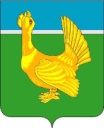 ДУМА ВЕРХНЕКЕТСКОГО РАЙОНА                                                   РЕШЕНИЕ№ 28 от 26.06.2023						     р.п. Белый  Яр										     	     ул. Гагарина, 15, строен.1Об утверждении отчёта Главы Верхнекетского района о результатах его деятельности, деятельности Администрации Верхнекетского района и иных подведомственных ему органов местного самоуправления Верхнекетского района по итогам работы в 2022 году	Заслушав отчёт Главы Верхнекетского  района о  результатах  его  деятельности, деятельности  Администрации  Верхнекетского  района  и  иных  подведомственных  ему  органов  местного  самоуправления Верхнекетского  района, по  итогам работы  в 2021 году, руководствуясь уставом муниципального  образования  Верхнекетский  район Томской области, в соответствии с  решением  Думы Верхнекетского  района от  31.03.2015 № 17 «Об  утверждении  Порядка  предоставления  и  рассмотрения  ежегодного  отчета  Главы  Верхнекетского  района  о  результатах  его  деятельности, деятельности  Администрации  Верхнекетского  района  и  иных подведомственных  ему  органов  местного  самоуправления  Верхнекетского  района, в  том  числе  о  решении  вопросов, поставленных  Думой  Верхнекетского  района», Дума Верхнекетского района решила:1. Отчёт Главы Верхнекетского района о результатах его деятельности, деятельности Администрации Верхнекетского района и иных подведомственных ему органов местного самоуправления Верхнекетского района, в том числе о решении вопросов, поставленных Думой Верхнекетского района, по итогам работы в 2022 году, утвердить с оценкой «удовлетворительно».2. Опубликовать настоящее решение в информационном вестнике Верхнекетского района «Территория». Разместить решение на официальном сайте Администрации Верхнекетского района. 	Председатель Думы                  Верхнекетского района		      	                                           Е.А. Парамонова		     __________________________________________________Дума-1, Администрация-1, вестник «Территория» -1ОТЧЁТГлавы Верхнекетского района о результатах своей деятельности, деятельностиАдминистрации Верхнекетского района и иных подведомственных ему органов местного самоуправления Верхнекетского района в 2022 годуОтчет Главы Верхнекетского района о результатах своей деятельности, деятельности Администрации Верхнекетского района и иных подведомственных ему органов местного самоуправления Верхнекетского района в 2022 году представлен в соответствии с Федеральным законом от 06.10.2003 № 131-ФЗ «Об общих принципах организации местного самоуправления в Российской Федерации», в соответствии с Федеральным законом от 28.06.2014 № 172-ФЗ «О стратегическом планировании в Российской Федерации», постановлением Администрации Верхнекетского района от 08.08.2016 № 611 «Об утверждении Порядка подготовки отчета Главы Верхнекетского района о результатах своей деятельности, деятельности Администрации Верхнекетского района и иных органов местного самоуправления Верхнекетского района», постановлением Администрации Верхнекетского района от 02.02.2016 № 43 «Об утверждении Плана мероприятий по реализации Стратегии социально-экономического развития Верхнекетского района  до 2030 года».Деятельность Главы Верхнекетского района и Администрации Верхнекетского района и  подведомственных ему органов местного самоуправления Верхнекетского района в отчетном периоде была направлена на обеспечение комплексного социально-экономического развития района и повышение качества жизни граждан Верхнекетского района, в том числе на реализацию на территории района национальных проектов в рамках исполнения Указа Президента Российской Федерации от 7 мая 2018 года № 204 «О национальных целях и стратегических задачах развития Российской Федерации на период до 2024 года».ВВЕДЕНИЕ2022 год стал для всех нас годом серьезных перемен. 24 февраля 2022 года началась специальная военная операция, которая стала определяющим вектором для принятия многих решений, как на уровне страны, региона, а также и в нашем Верхнекетском районе. 21 сентября была объявлена частичная мобилизация граждан для участия в специальной военной операции.  Наши земляки – верхнекетцы, проявляя мужество и достоинство, сегодня тоже участвуют в спецоперации, отстаивая интересы Отечества. Практически сразу мы обратились ко всем неравнодушным верхнекетцам с просьбой принять участие в сборе средств для наших мобилизованных. За считанные часы была собрана внушительная денежная сумма – более 300 тыс. рублей, а также необходимые принадлежности. Этого хватило чтобы оказать помощь четырем группам мобилизованных и добровольцев в количестве 61 человека.На сегодняшний день более 300 посылок направлены в поддержку бойцов из Верхнекетья. Это именные посылки для наших мужчин, которые мы отправляем на адрес Москва-400. Это посылки которые направляются через волонтерские центры Томской области. Посылки, которые были доставлены в ДНР губернатором Томской области Владимиром Владимировичем Мазуром.В ноябре 2022 года был открыт внебюджетный счет «Для наших!» в муниципальном автономном учреждении «Культура». Средства внебюджетного фонда направляются на формирование посылок в учебные центры и зону проведения СВО. Кроме этого, продолжается сбор вещей, предметов первой необходимости. В этой работе принимают участие школьники, представители ветеранских организаций, члены трудовых коллективов. Еще одним главным событием 2022 года стали выборы Губернатора Томской области и депутатов в представительные органы местного самоуправления, которые проходили в сентябре 2022 года. По Верхнекетскому району за Мазура В.В. проголосовало 89,81% при явке в 36,3 %.В девяти сельских поселениях избрали депутатов Советов сельских поселений, замещен 81 депутатский мандат.Так же в текущем году избраны новые Главы сельских поселений: на муниципальных выборах избрана Глава Сайгинского сельского поселения Чернышева Надежда Александровна, по результатам проведения конкурса по отбору кандидатур на должность Главы Палочкинского сельского поселения избрана Вилисова Инна Владимировна.В рамках реализации регионального проекта «Модернизация первичного звена здравоохранения» построен фельдшерско-акушерский пункт в п. Дружный. Стоимость объекта составила 7 447,5 тыс. руб.  Также в рамках данного проекта было приобретено два санитарных автомобиля в п. Сайга и р.п Белый Яр. Общая стоимость автомобилей составила 3 342,5 тыс. руб. В конце года в поликлинике районной больницы открыт зубопротезный кабинет. А уже в 2023 году в п. Клюквинка возведут новую врачебную амбулаторию.  В ней будут получать медицинскую помощь более 1 тысячи человек.В 2022 году приступили к реализации первого этапа актуализированной Стратегии социально-экономического развития Верхнекетского района до 2030 года, утвержденной решением Думы Верхнекетского района от 24 декабря 2015 года № 76 (далее – Стратегия) и актуализированной в 2021 году.Стратегической целью Стратегии является создание условий для повышения уровня жизни жителей Верхнекетского района на основе устойчивого социально-экономического развития за счет развития экономической и налоговой базы района, повышения качества жизни населения и развитие социальной сферы, развитие инфраструктуры на территории района, эффективное управление муниципальным образованием Верхнекетский район Томской области.На первом этапе (2022-2024 гг.) будет осуществлена реализация антикризисной программы, переход к восстановительному росту, реализация запланированных мероприятий. Необходимо сконцентрироваться на создании базы для обеспечения устойчивости экономики и социальной сферы, в частности, на поддержке местных предприятий и населения, переходе к постковидным стандартам организации общественных пространств и деятельности объектов социальной инфраструктуры.Главным инструментом проведения социальной, финансовой и инвестиционной политики на территории муниципального образования Верхнекетский район Томской области является районный бюджет.На реализацию федеральных и областных государственных программ на территории района, а также 17 муниципальных программ Верхнекетского района в 2022 году направлено 298,6 млн. рублей, из которых средства федерального, областного бюджетов составили 200,5 млн. рублей, средства местного бюджета – 80,5 млн. рублей, средства поселений – 13,9 млн. рублей, средства внебюджетных источников – 3,7 млн. рублей.Доходы районного бюджета исполнены на 99,6%, из них налоговые и неналоговые доходы исполнены в бюджете муниципального района на 99%. За 2022 год в районный бюджет муниципального образования Верхнекетский район Томской области поступило доходов в сумме 1 268,5 млн. рублей.  Увеличение поступлений доходов районного бюджета по сравнению с прошлым годом составило 135,2 млн. рублей или 11,9%.Характеризуя фактическое исполнение бюджета, необходимо сказать, что в 2022 году сохраняется социальная направленность бюджета. В 2023 году будет продолжена работа, направленная на повышение эффективности расходования бюджетных средств, сокращение объема неэффективных расходов, обеспечение сбалансированности и устойчивости районного бюджета и бюджетов поселений. Численность населения Верхнекетского района на 01.01.2023 года составила 14 588 человек (снижение относительно 2021 года на 1,2 %). Снижение численности населения обусловлено естественной убылью (-78 человек) и миграционным оттоком населения (-100 человек).Информация о численности населения на 01.01.2023 и динамика по отношению к 2021 году указана с учетом итогов Всероссийской переписи населения 2020 года.По итогам 2022 года сохраняются напряженные тенденции, связанные с низкой рождаемостью и высокой смертностью.По-прежнему тренд на снижение рождаемости определяют факторы, заложенные прошлыми периодами. Сейчас семьи создают малочисленные поколения 90-х годов, что определяет текущую демографическую ситуацию.Следует отметить, что убыль населения наблюдается как в Белоярском городском, так и в сельских поселениях. Численность экономически активного населения на 01.01.2023 составляет 9500 человек (на 01.01.2022 – 9400 человек). По данным ЦЗН (экспресс-информация) на 31.12.2022Численность населения трудоспособного возраста (мужчины в возрасте 16-60 лет, женщины в возрасте 16-55 лет, за исключением инвалидов 1 и 2 групп, а также неработающих лиц трудоспособного возраста, получающих пенсию) на 01.01.2023 года составляет 8302 человека (56,9 % от общей численности населения).Согласно балансу трудовых ресурсов, численность занятого населения на 01.01.2023 года составляет 4400 человек (на 01.01.2022 года 4504 человека). В государственных и муниципальных организациях трудится 2376 человек, в организациях частной формы собственности 2024 человек. Количество зарегистрированных самозанятых граждан составляет 81 человек.Среднемесячная заработная плата по организациям, не относящимся к субъектам малого предпринимательства, выросла на 11,1% и составила 48 711,0 рублей на одного работающего, в том числе по отраслям: образование – 42 935,1 (темп роста к 2021 году 109,3 %), деятельность в области здравоохранения и социальных услуг – 46 967,7 рублей (темп роста к 2021 году 109,4 %). По состоянию на 01.01.2023 года в ОГКУ «Центр занятости населения Верхнекетского района» состояло на учёте 152 безработных граждан (на 01.01.2022 года – 200 человек). Уровень регистрируемой безработицы составил 1,6% от числа экономически активного населения района (на 01.01.2022 – 2,1%). Коэффициент напряженности (численность безработных гражданин одно вакантное место) составляет 2,8 (на 01.01.2022 – 3,3). На 01.01.2023 работодателями заявлена потребность в 54 работниках, из них по рабочим специальностям – 22.  За 2022 год трудоустроено 277 человек. Снижение уровня регистрируемой безработицы в 2022 году произошло в связи с реализацией комплекса мероприятий:- организация взаимодействия с центрами социальной защиты населения по вопросам оказания помощи в поиске работы и трудоустройстве на основании социального контракта. За 2022 год заключено 125 социальных контрактов, в том числе на поиск работы - 90, на открытие и развитие предпринимательской деятельности -16, на ведение ЛПХ -4 , трудная жизненная ситуация -15.- содействие открытию собственного дела. В рамках программы «Содействие занятости населения Томской области» за 2022 год 5 безработных граждан прошли обучение основам предпринимательства. Зарегистрировано 5 субъектов из числа безработных граждан. Сумма выделенной поддержки на развитие бизнеса составила 500,0 тыс. руб. Предприниматели из числа безработных открывают свой бизнес в таких отраслях как: образование - 1, бытовые услуги – 3, строительство -1;- субсидирование стартующего бизнеса для вновь созданных организаций. В целях поддержки начинающих предпринимателей Администрацией Верхнекетского района в 2022 году проведен конкурс «Становление».  Целью конкурса является поддержка предпринимательской инициативы жителей Верхнекетского района и создания новых рабочих мест на территории Верхнекетского района. Признаны победителями конкурса ИП Олейник Т.А. (проект «Техническое обслуживание и ремонт автотранспортных средств. Пункт по ремонту автоэлектрики») р.п. Белый Яр и ИП Кайгородов И. В. (проект «Услуги бани-бочки, банного чана») р.п. Белый Яр. Сумма выделенной поддержки на развитие бизнеса составила 1 000,0 тыс. руб. В результате реализации проекта будут созданы 2 рабочих места;- создание рабочих мест для общественных работ. В целях обеспечения граждан временной занятостью в период поиска постоянного места работы, центром занятости населения Верхнекетского района организуются общественные работы. В январе-декабре 2022 года в общественных работах приняли участие 21 человек (в январе-декабре 2021 г. – 24 человека);- профессиональное обучение и переобучение безработных граждан. За 12 месяцев 2022 года 71 граждан завершили профессиональное обучение (в 2021 году – 69 человек). Трудоустроены после окончания профессионального обучения 12 человек (в 2021 году – 8 человек);- профессиональное обучение и переобучение граждан предпенсионного возраста с целью их дальнейшего трудоустройства и занятости. 2 незанятых гражданина предпенсионного возраста получили обучение; - организация переобучения и повышения квалификации женщин, находящихся в отпуске по уходу за ребенком в возрасте до трех лет, а также женщин, имеющих детей дошкольного возраста, не состоящих в трудовых отношениях и обратившихся в органы службы занятости. За 2022 год 1 женщина в период отпуска по уходу за ребенком до достижения им возраста трёх лет получила обучение; - проведение специалистами центра занятости мероприятий по профилированию и профессиональной ориентации безработных граждан с целью выявления у них способностей к переобучению и к трудоустройству по какой-либо профессии. Профориентационными услугами, предоставляемыми специалистами центров занятости населения, в января-декабре 2022 года воспользовались 492 человека (в январе-декабре 2021года – 479 человек);- проведение ярмарок вакансий. За отчетный	 год ОГКУ «Центр занятости населения Верхнекетского района» провёл 11 ярмарок вакансий, участниками которых стали 353 гражданина.Объём платных услуг на 1 жителя за 2022 год увеличился относительно 2021 года на 9,6 % и составляет 6 410 рублей. Раздел 1. Развитие экономической и налоговой базы Верхнекетского районаСоздание условий для улучшения инвестиционного климата, развития промышленного комплекса на территории районаВ 2022 году осуществлено инвестиций в основной капитал по кругу крупных и средних организаций Верхнекетского района в объеме 55 572 тыс. рублей (снижение относительно 2021 года на 30,4%). Объем инвестиций в основной капитал (за исключением бюджетных средств) в расчете на 1 жителя по Верхнекетскому району составил 2,2 тыс. рублей. Сдерживающее влияние на инвестиционное развитие Верхнекетского района продолжают оказывать ограничения в сфере транспортной и энергетической инфраструктуры.В отчётном периоде была продолжена работа по созданию благоприятного инвестиционного климата в Верхнекетском районе.Разработан и размещен в открытом доступе Инвестиционный паспорт Верхнекетского района (разработаны и размещены на сайте Администрации Верхнекетского района подробный инвестиционный паспорт и краткий инвестиционный паспорт в виде презентации).В Белоярском городском поселении ведётся работа по формированию земельных участков под многоэтажное жилое строительство.В рамках комплексного освоения территории по итогам аукциона, застройщику выделен участок под индивидуальное жилищное строительство на территории Белоярского городского поселения площадью 61 975 кв.м. Застройщику предстоит построить в микрорайоне «Юго-Восточный» в р.п. Белый Яр 42 одноквартирных дома. Ввод жилья в эксплуатацию перенесен на 2026 год.В настоящее время на инвестиционной карте Томской области размещена информация о верхнекетской площадке «Белоярское месторождение кирпичных глин» с целью строительства завода по производству кирпича. В каталоге инвестиционных предложений Томской области размещено инвестиционное предложение «Строительство профилактория на базе существующей сероводородной скважины».В рамках создания условий для развития промышленного комплекса на территории Верхнекетского района проведен анализ потребности и прогнозирования спроса на кадры рабочих профессий и специалистов среднего звена для приоритетных отраслей экономики района. В Департамент профессионального образования Томской области направлена информация о потребности на 2023-2025гг.На 01.01.2023 года хозяйственную деятельность на территории района осуществляли 166 предприятий (показатель на уровне 2021 года) и 290 индивидуальных предпринимателей (рост на 4,3 % относительно 2021 года).  Финансовый оборот организаций по кругу крупных и средних предприятий в 2022 году составил 1 375,8 млн. рублей, что на 8,3 % выше показателя 2021 года.Перспективы развития Верхнекетского района, связаны, прежде всего, с развитием лесопромышленного комплекса района.В настоящее время на территории района в сфере лесопромышленной отрасли фактически осуществляют деятельность 132 субъектов предпринимательской деятельности, включая 36 индивидуальных предпринимателей. Общее количество занятых в лесной отрасли - 769 человек.По результатам работы лесопромышленной отрасли района за 2022 год заготовлено 767,5 тыс.м3 древесины, что на 29,7% меньше уровня 2021 года, произведено 261,3 тыс.м3 пиломатериалов, что на 22,9% ниже прошлогодних показателей. Основной вклад в объемы заготовки древесины внесли предприятия ООО «Томский дом», ООО «СБС», ИП Шолпан С.Е., ООО «Хёнда-Сибирь».Основной причиной снижения лесозаготовок стало отсутствие возможности отправлять пиломатериалы на экспорт в Казахстан и Узбекистан из-за пробела в таможенном законодательстве.В связи с чем, организации, осуществляющие деятельность в лесной сфере, а также взаимодействующие с ними организации несут огромные убытки, не имея возможности отправить лесоматериалы до конечного потребителя. Данная ситуация отрицательно сказывается на доходной части не только консолидированного бюджета Верхнекетского района, но и федерального бюджета в целом. Так же существует риск увеличения безработицы в связи с высвобождением рабочей силы из сферы лесозаготовительной и деревообрабатывающей отрасли.В декабре 2022 года подписано новое Территориальное соглашение о социальном партнёрстве между Администрацией Верхнекетского района Томской области, представителями профсоюзных организаций района и работодателями района на 2023-2025 годы, охватывающее 24 организаций, из них 12 предприятий внебюджетного сектора и 1 индивидуальный предприниматель. Соглашение распространялось на 999 работников.На 01.01.2023 действует 28 коллективных договоров, распространяющих свое действие на 1097 работников, в том числе в 2022 году зарегистрировано 9 коллективных договоров (в 2021 году 12 договоров).По итогам 2022 года было проведено 4 заседания районной трехсторонней комиссии по регулированию социально-трудовых отношений. На заседании рассмотрено 17 вопросов. За 2022 год проведено 4 заседания межведомственной комиссии по рассмотрению вопросов снижения недоимки по платежам в бюджет муниципального образования Верхнекетский район Томской области, во внебюджетные фонды Российской Федерации, легализации скрытой от налогообложения  заработной платы, снижения неформальной занятости, финансового оздоровления организаций и (или)  индивидуальных предпринимателей, зарегистрированных и (или) осуществляющих деятельность на территории муниципального образования Верхнекетский район Томской области с участием представителей прокуратуры Верхнекетского района, налоговых органов, пенсионного фонда, фонда социального страхования, отделения Министерства внутренних дел Российской Федерации по Верхнекетскому району, ОГКУ «Центр занятости населения Верхнекетского района», отдела судебных приставов по Верхнекетскому району. На заседании рассмотрено 19 юридических лиц и 10 индивидуальных предпринимателей. На четвертом заседании с приглашением Глав городского и сельских поселений были рассмотрены физические лица - должники в бюджет. Сумма погашенной задолженности по результатам выездов и проведённых заседаний составила 3,3 млн. руб. Также представителями Администрации Верхнекетского района, совместно с представителями ИФНС, произведен один выезд на 2 объекта экономической деятельности в р.п. Белый Яр Верхнекетского района. Проведены беседы с работодателями и работниками о пользе заключения трудовых договоров и негативных последствиях неформальной занятости, вручены буклеты с информацией о трудоустройстве.В отчетном периоде выявлено 6 организации, осуществляющих деятельность в Верхнекетском районе без регистрации. Сведения об обособленных подразделениях предоставлены в налоговый орган. В результате зарегистрировано одно  обособленное подразделение в налоговом органе.  В отношении второго обособленного подразделения проводится  работа в ИФНС.При обследовании предпринимателей в целях легализации заработной платы выявлено 69 нетрудоустроенных работника. Нарушителями налогового и трудового законодательства на территории района являлся налогоплательщики, осуществляющие деятельность в сфере заготовки, переработки и отгрузки леса. С руководителями составлена беседа о необходимости заключения трудовых договоров с работниками, вручены информационные листы, из числа выявленных трудоустроены все 69 человек. Перспективные задачи на 2023 годПродолжение работы по проведению межведомственных комиссий по рассмотрению вопросов снижения недоимки по платежам в бюджетную систему, легализации скрытой от налогообложения заработной платы, снижения неформальной занятости, финансового оздоровления организаций и (или) индивидуальных предпринимателей, зарегистрированных и (или) осуществляющих деятельность на территории муниципального образования Верхнекетский район Томской области.Осуществление полномочий по регистрации коллективных договоров.Регулирование социально-трудовых отношений на территории муниципального образования Верхнекетский район Томской области и согласование социально-экономических интересов сторон социального партнерства.В целях повышения инвестиционного потенциала района и эффективности его использования необходимо продолжить работу по формированию инвестиционных площадок и инвестиционных предложений.  Для информирования инвесторов на сайте администрации размещать актуализированный паспорт инвестиционного климата и потенциала Верхнекетского района.1.2. Создание условий для развития малого и среднего предпринимательства на территории районаНа 01.01.2023 года на территории Верхнекетского района зарегистрировано 391 субъект малого и среднего предпринимательства (СМП), в том числе малых и средних предприятий 101, индивидуальных предпринимателей - 290. В 2022 году зарегистрировано 81 самозанятых гражданина, снижение относительно 2021 года составило на 18. На 1000 жителей района приходится 26,8 субъекта малого и среднего предпринимательства (в 2021 году 24). Проведя анализ можно сказать, что в 2022 году количество зарегистрированных субъектов на 21,8% превысило количество прекративших свою деятельность. Общая численность работающих в этой сфере 2076 человека (47,2 %) от численности занятого населения.Отраслевая структура хозяйствующих субъектов района носит ярко выраженный коммерческий характер в районе зарегистрировано 456 хозяйствующих субъекта, из которых 85,7% составляют субъекты малого и среднего бизнеса.В районе продолжает реализацию муниципальная программа «Улучшение инвестиционного климата, развитие промышленного комплекса, малого и среднего предпринимательства на территории Верхнекетского района» с подпрограммой "Развитие малого и среднего предпринимательства в Верхнекетском районе". Целью подпрограммы является создание условий для развития малого и среднего предпринимательства на территории Верхнекетского района.В районе продолжает функционировать Автономная некоммерческая организация «Верхнекетский центр развития бизнеса» (далее – АНО «ВЦРБ»). С целью развития и обеспечения деятельности АНО «ВЦРБ» Администрацией Верхнекетского района в рамках муниципальной программы были предоставлены субсидии из областного и местного бюджетов. Около 90 субъектов малого и среднего предпринимательства являются постоянными потребителями услуг АНО «ВЦРБ», которая помогает предпринимателям в самых разных вопросах, начиная с регистрации бизнеса и заканчивая сдачей отчетов и деклараций по каналам связи. Дополнительно предоставляются услуги населению района. В 2022 году 348 субъектов малого и среднего предпринимательства стали потребителями услуг. Количество консультаций составило - 150, сдано отчетов по каналам связи - 854, составлено 7 бизнес-планов, обучено 7 человек, на постоянной основе бухгалтерское сопровождение экономической деятельности ведется по 10 предпринимателям. Доход от деятельности составил 310,43 тыс. рублей.В рамках программы «Содействие занятости населения Томской области» за 2022 год было сформировано 2 группы, 5 безработных человек прошли обучение основам предпринимательства в АНО «ВЦРБ». Зарегистрировано 5 субъектов из числа безработных граждан. Сумма выделенной поддержки на развитие бизнеса составила 500,0 тыс. рублей. Предприниматели из числа безработных открывают свой бизнес в таких отраслях как: образование-1, бытовые услуги-3, строительство - 1. В 2022 году 3 индивидуальных предпринимателя заключили социальные контракты на развитие предпринимательской деятельности (косметические услуги, транспортные услуги, общественное питание), 1 гражданин заключил социальный контракт на открытие индивидуального предпринимательства (деятельность легкового такси) и 12 самозанятых гражданина заключили социальные контракты на ведение предпринимательской деятельности (4 салон красоты, 3 ремонт автомобилей, ремонт оргтехники, ковка металлических изделий, общественное питание, ремонт квартир, обслуживание населения).  150 субъектов МСП обратились в АНО «ВЦРБ» за информационно-консультационной поддержкой ведения предпринимательской деятельности (налогообложение при специальных режимах, сроки сдачи отчетности в ИФНС и внебюджетные фонды, порядок открытия предпринимательской деятельности, подключение к ЕГАИС, Меркурий, работа онлайн касс, участие в конкурсах, кадровый учет).  Ежегодно обновляется реестр субъектов МСП, получивших финансовую поддержку из всех уровней бюджета, на какой стадии находится бизнес, реестр отработан по 309 субъектам.С 2021 года все семинары, круглые столы, информационные мероприятия были переведены в онлайн формат. В основном все семинары размещаются в группе «Бизнес» в WhatsApp. Одним из основополагающих финансовых мероприятий, направленных на поддержку предпринимательства района, является конкурс «Становление». В 2022 году признано 2 победителя. Общий объем выделенной субсидии составил 1 млн. рублей.  Победители направили средства на приобретение оборудования и комплектующих материалов для изготовления оказания услуг по техническому обслуживанию и ремонту автотранспортных средств, а также оказания услуг бани-бочки, банного чана.  В рамках реализации проектов будет создано дополнительно 2 рабочих места. В отчетном году в районной газете «Заря Севера» опубликовано 4 материала:- статья о семье предпринимателей Михаила и Витты Беседеных, магазин «Империя обоев»;- статья о индивидуальном предпринимателе Фарманкулове Х.Р, гостиница «Ксения»;- работа платформы МСП;- маркировка молочной продукции.На официальном сайте Администрации Верхнекетского района размещается и актуализируется информация для предпринимателей в разделе «Малый бизнес», «Потребительский рынок».За 2022 год проведено 4 заседания Координационного Совета в области малого и среднего предпринимательства.Перспективные задачи на 2023 год1. Снижение административной нагрузки на малые и средние предприятия, расширение имущественной поддержки субъектов МСП, а также создание благоприятных условий осуществления деятельности для самозанятых граждан в Верхнекетском районе.2. Формирование положительного образа предпринимательства среди населения Верхнекетского района, а также вовлечение различных категорий граждан, включая самозанятых, в сектор малого и среднего предпринимательства, в том числе создание новых субъектов МСП.3. Увеличение количества самозанятых граждан.4. Предоставление субсидий для стартующего бизнеса.Потребительский рынокСфера потребительского рынка является важнейшей частью развития экономики Верхнекетского района, обеспечивающей условия для полного и своевременного удовлетворения спроса населения на товары и услуги высокого качества, безопасности и доступности их предоставления на всей территории района.В Верхнекетском районе достаточно развитая инфраструктура потребительского рынка, которая характеризуется стабильностью, обеспечивает территориальную доступность и бесперебойное снабжение населения продовольствием, товарами и услугами первой необходимости. По состоянию на 01.01.2023 года общее количество объектов потребительского рынка в районе составляет 331 единица, в том числе:- 239 объектов розничной торговли;- 9 объектов общественного питания;- 9 объектов хлебопечения;- 74 объект в сфере бытовых услуг.Розничная торговля района представляет собой разветвленную сеть магазинов, павильонов, различных форм собственности: 163 – магазина, 66 торговых предприятий – по продаже алкогольной продукции, 10 - мелкорозничная сеть. В течение 2022 года открыто 7 магазинов, 1 супермаркет. Закрыто – 10 магазинов. Закрытие магазинов связанно с низкой платежеспособность населения, внедрение новшеств не всегда подъемных для предпринимателей села, высокая конкуренция с сетями и интернет – магазинами.Состояние розничной торговой сети оценивается уровнем обеспеченности населения торговыми площадями.   Количество торговых объектов за 2022 год составило 97,6% к уровню 2021 года, закрытие магазинов не сказалось отрицательно на торговых площадях. Количество торговых площадей составило 97,5% к уровню 2021 года. В целом наличие достаточного количества торговых площадей разнообразных форматов обеспечивает географическую доступность товаров для населения, т.е. возможность приобрести товар, затратив разумное время и другие ресурсы на получение доступа к нему.  Фактичная обеспеченность населения торговыми площадями на 1 тысячу жителей по району превышает норматив минимальной обеспеченности населения площадью торговых объектов и составляет 647,40 квадратных метров (197,2 % от минимального норматива). Во всех поселениях района функционируют стационарные магазины продовольственных, непродовольственных и смешанных товаров в непосредственной близости к потребителю, в пределах «шаговой» доступности. В последние время заметно изменилась торговля на селе, где прослеживается тенденция развития сетевых магазинов шаговой доступности и в этом преуспели местные предприниматели, которые имеют от 2 до 5 торговых точек и охватывают удаленные поселенья района, а ассортимент реализуемых ими товаров почти не отличается от городского разнообразия.В районе продолжается процесс формирования современной инфраструктуры розничной торговли. Взамен предприятий с устаревшими формами обслуживания, расположенных вдали от покупательских потоков, появились магазины современного формата, в которых внедряются новейшие методы продажи товаров, в том числе метод самообслуживания, с применением компьютерных касс, штрихового кодирования на товарах, 160 магазинов имеют терминалы безналичного расчета.   Основная доля товарооборота осуществляется частными предпринимателями, имеющими магазины, на их долю в 2022 году приходится около 61% всех торговых точек. В отчетном году реализацию алкогольной продукции осуществляют 16 юридических лиц, ими получено 66 лицензии на реализацию алкогольной продукции. В связи с изменениями в законодательстве по алкогольной продукции торговые предприятия перешли на торговлю алкоголем от Томских компаний («Тоян», «Велес», «Венера», «Лад», «Осень», «Родник», «Агроторг», «Розница», «Тандер», «К-плюс 2,3,4,5,6,7,8» и т.д.) Предприниматели района активно принимают участие в мероприятиях, проводимых в районе, периодически осуществляют выездную оптовую торговлю в труднодоступных поселках. Проводят не только ремонт фасадов зданий, но и отстраивают новые современные магазины.В течение года крупные сетевые компания «Магнит», «Мария-Ра», «Пятёрочка» еженедельно проводят торговые акции, вводили желтые ценники на социально-значимые виды продуктов.На территории района действовали 5 оптовых баз. Филиалами областного центра являлись: продовольственная компания «Планета» (ИП Сорокин М.И.), АК «Томские мельницы», ОАО «Томскнефтепродукт», ООО «Севернефтепродукт», ОАО "Зональный".  Работа оптовых баз позволила предпринимателям не только уменьшить транспортные расходы по доставке товара, особенно в отдаленные поселки, но и расширить ассортимент товаров в магазинах.  Крупным оптовым предприятием для района является на протяжении многих лет компания продовольственная компания «Планета» (ИП Сорокин М.И.). Оптовые базы работают как с предпринимателями, так и с населением.По итогам 2022 года потребительский рынок Верхнекетского района демонстрирует положительную динамику экономического развития по показателю оборот розничной торговли – 726,4 млн. рублей (рост относительно 2021 года на 106,13%).ЯрмаркиНа территории района рынки отсутствуют, в течение года проводятся ярмарки. С целью активизации работы ярмарок ежегодно разрабатывается план выставочно-ярмарочных мероприятий.  Предприниматели и товаропроизводители представляют на ярмарке широкий ассортимент своей продукции: изделия народного творчества местных умельцев, овощи, саженцы, дикоросы, молодняк домашних животных и многое другое. За год состоялось 60 ярмарок, где было создано 130 торговых мест, объем реализованной продукции составил почти 6 млн. рублей, что составило 115,5% к уровню 2021 года. В районном центре оборудовано 6 торговых мест для реализации продукции ЛПХ.Общественное питаниеПредприятия общественного питания находятся в частной собственности и представлены небольшими кафе-закусочными в среднем на 25 посадочных мест. В 2022 году было открыто 2 кафе и 1 бар в районном центре. В районе осуществляют деятельность общественного питания 8 объектов, из них 6 объектов расположены в районном центре, в сельских поселениях это кафе, осуществляющие деятельность в вечернее время. В районном центре действуют 1 объект нестационарной сети в виде шашлычного павильона на 8 посадочных мест.  Объекты общественного питания закрытой сети размещены в учреждениях образования и здравоохранения. Охват горячим питаниям в данных учреждениях составляет 100%.Общее количество посадочных мест открытой и закрытой сети в 2022 году составило 105,5% к уровню 2021 года.На территории района пищевая промышленность представлена 8 предприятиями, в основном занимающимися хлебопечением и 1 торговое предприятие осуществляет только выпечку хлебобулочных изделий. В пяти поселках района действовали 7 предприятий хлебопечения: р.п. Белый Яр - 2, п. Клюквинка – 1, п. Катайга – 2, п. Степановка – 1, п. Сайга – 1.  В районе осуществляют деятельность 1 кондитерский цех. Объем производства хлеба и хлебобулочных изделий по мониторингу составил 489,8 тонн, что составило 105,6% к уровню 2021 года.  Цена хлеба в районе варьируется от 46 до 49 рублей, что связано с высокой стоимостью электрической энергии в поселках с автономным энергосбережением.  Бытовое обслуживаниеНа территории Верхнекетского района в сфере бытового обслуживания услуги представляют 74 субъекта малого и среднего предпринимательства: 72 индивидуальных предпринимателя и 2 юридических лица.Субъектами предпринимательства открыто на территории района 74 объект (увеличение на 3 единицы по отношению к 2021 году), ими оказывается 20 видов бытовых услуг, начиная от пошива одежды и до санитарно-технических услуг. Занято (включая самозанятость) в сфере бытового обслуживания 1119 человек (95,2 % к уровню 2021 года). За 2022 год оказано платных услуг населению по крупным и средним организациям на сумму 93 506,1 тыс. рублей, что на 27,6 % ниже показателя за 2021 год. В настоящее время бытовые услуги в полном объеме и квалифицированно предоставляются в основном в р.п. Белый Яр. Проблему дифференциации показателей обеспеченности городского и сельского населения предприятиями сферы услуг можно решить путем создания сети мобильных предприятий бытового обслуживания населения или организации выездного обслуживания населения. Данная задача решается в районе через районный конкурс «Становление» и мероприятия государственной программы, дополнительных мер по снижению напряженности на рынке труда Томской области. В 2022 году в рамках программы самозанятости через Центр занятости населения зарегистрировано 4 индивидуальных предпринимателя в сфере бытовых услуг, ими получено на развитие деятельности 400,0 тыс. рублей.Перспективные задачи на 2023 годСоздание условий для развития конкуренции на потребительском рынке путем организации ярмарочных мероприятий.Создание условий для развития малых форм хозяйствования, предпринимательства в агропромышленном секторе, развития инфраструктуры заготовки и переработки дикорастущего сырья на территории района. На 01.01.2023 года в малых формах хозяйствования в агропромышленном секторе Верхнекетского района содержится 589 голов крупного рогатого скота, в том числе 267 коров. В районе насчитывается 326 личных подсобных хозяйств, в которых содержат сельскохозяйственных животных и птицу. Число ЛПХ, в которых содержат 3 и более коровы, в 2022 году составило 26 семей – такие семьи есть в Белоярском городском, Степановском и Клюквинском сельских поселениях.Действует 3 крестьянских (фермерских) хозяйства. В течении 2022 года 2 КФХ прекратили свою деятельность. Поголовье крупного рогатого скота в хозяйствах составило 26 голов, из них 13 коров.  В 2022 году на территорию района производился завоз молодняка птицы. Всего владельцами ЛПХ во время централизованных завозов было приобретено более 3,0 тыс. голов птицы. В рамках освещения работы по развитию сельского хозяйства в Верхнекетском районе и информирования населения сотрудниками Администрации Верхнекетского района и других организаций были выпущены 3 информационные заметки в районной газете «Заря Севера». В сфере животноводства достигнуты следующие результаты:- производство молока в хозяйствах всех категорий составило 1 099 тонн (в 2021 году – 1195 тон), в том числе в КФХ – 35,0 тонн (в 2021 году – 65,8 тонн);- производство скота и птицы на убой (в живом весе) в хозяйствах всех категорий составило 360,1 тонна (в 2021 году – 372 тонны), в том числе в КФХ – 11,5 тонн (в 2021 году – 11,1 тонны);- производство яиц в хозяйствах всех категорий составило 600 тыс. штук (в 2021 году 672 тыс. штук).В целом постепенно проявляется тенденция сокращения числа личных подсобных хозяйств и КФХ, содержащих крупный рогатый скот. Многие хозяйства уходят от более трудозатратного круглогодичного содержания скота и заводят сельскохозяйственных животных и птицу на весенне-осенний период. За 2022 год процедуру биркования прошли 215 голов крупного рогатого скота и 25 голов мелкого рогатого скота, а также 37 голов свиней и 1 голова лошади. В сфере растениеводства были достигнуты следующие результаты:- валовый сбор картофеля в хозяйствах всех категорий составил 2395 тонн (в 2021 году 2058 тонн);- валовый сбор овощей в хозяйствах всех категорий составил 846 тонн (в 2021 году 978 тонн).Посевные площади всех сельскохозяйственных культур в хозяйствах всех категорий составляет 212,3 га (к уровню 2021 года 111,03%).Для поддержки сельхозтоваропроизводителей Верхнекетского района в 2022 году из бюджетов различных уровней оказывалась помощь по следующим направлениям: - субсидия на содержание крупного рогатого скота (оказана поддержка 27 владельцам коров на сумму 169,7 тыс. рублей);- субсидия на содержание коров для хозяйств, содержащих трех и более коров (оказана поддержка для 7 семей на общую сумму 120,0 тыс. рублей);- субсидия на содержание коров в размере 5 тыс. рублей на голову коровы (оказана поддержка 2 крестьянским (фермерским) хозяйствам района на общую сумму 65 тыс. рублей);-  субсидия на искусственное осеменение коров (оказана поддержка 17 владельцам ЛПХ и 1 КФХ с целью улучшения племенных и продуктивных качеств местного скота на общую сумму 118,5 тыс. рублей). Процедура была проведена для 35 коров.- субсидия на модернизацию технического и технологического оснащения (оказана поддержка 1 владельцу КФХ на общую сумму 14,7 тыс. рублей);- субсидия на приобретение семян многолетних трав из местного бюджета в размере 11,2 тыс. рублей.Существенный вклад в пополнение доходов населения вносит заготовка дикоросов. Примерный объем заготовок недревесных лесных ресурсов на территории района за 2022 год составил 32,4 тонны грибов (за 2021 год – 71,3 тонны грибов), 81,3 тонны ягоды (за 2021 год – 82,6 тонны ягоды), 12,0 тонн ореха (за 2021 год – 2,5 тонны ореха). Заготовительные пункты, число которых в сезон сбора дикоросов достигает 28, работали во всех населенных пунктах района.Перспективные задачи на 2023 годРеализация регионального проекта «Создание системы поддержки фермеров и развитие сельской кооперации» на территории Верхнекетского района;Создание условий для сохранения поголовья сельскохозяйственных животных и птицы.Создание условий для развития туристско-рекреационной деятельности в районеДеятельность в сфере туризма направлена на развитие туристской инфраструктуры, повышение качества и доступности услуг в отрасли туризма, а также их продвижение на российский рынок.Создание условий для развития туристско-рекреационной деятельности на территории района ведется в рамках муниципальной программы «Развитие туризма на территории Верхнекетского района Томской области». Муниципальной программой определены такие задачи, как формирование системы организации туристской деятельности в Верхнекетском районе, стимулирование предпринимательской активности населения, содействие развитию приоритетных направлений туризма.На сайте Администрации Верхнекетского района создан раздел «Туризм», сформирован и размещен на сайте Администрации Верхнекетского района туристский паспорт, в который включена информация о природных рекреационных ресурсах, о туристских объектах, туристской инфраструктуре Верхнекетского района. Сформирован реестр объектов показа (информация размещена на сайте Администрации Верхнекетского района, МАУ «Культура», в гостиницах Белого Яра и направлена в школы района).Существующий туристско-рекреационный потенциал района позволяет выделить приоритетные направления развития туризма в районе: культурно-познавательный туризм, событийный туризм, сельский туризм, лечебно-оздоровительный туризм.В 2022 году деятельность в сфере туризма на территории Верхнекетского района, как и в стране в целом, была организована в условиях коронавирусных ограничений. В первом квартале 2020 года мероприятия не проводились. Туристический поток составил 1 201 чел. (при плановом показателе 1 616 чел.). Не состоялось главное туристическое событие года Праздник охотника «Большой Амикан». Мероприятие было преобразовано в фестиваль, который представлял собой цикл отдельных мероприятий для различных категорий населения. Эффективной организации фестиваля в немалой мере способствовала реализация проекта «МЕДвежение» муниципального автономного учреждения «Культура» (победителя проектов фонда Тимченко «Культурная мозаика малых городов и сел»). Благодаря финансированию Фонда Тимченко, Администрации района и депутата Законодательной Думы С. Михайлова семь проектов поддержаны и активно работают на территории района, становятся точками притяжения и развивают туризм.  В 2022 году было организовано пять туристических поездок по Верхнекетскому району (58 человек).В рамках реализации проектов на развитие инфраструктуры непроизводственных индустрий Томской области, победивших в конкурсном отборе муниципальных образований Томской области, был приобретен снегоход Тайга Варяг 500 VIN: XWTC4DB06M0406522 и пассажирские сани, для проведения охотничьих соревнований, развития форм зимнего досуга.В 2022 году были реализованы следующие проекты, отобранные по итогам проведения конкурса проектов детского и социального туризма: «Томск близкий, Томск далекий…», «Прекрасен Томск! Прекрасна жизнь!», «Земля Томская», «На земле Амикана». Сумма средств, направленных на реализацию данных мероприятий:- средства областного бюджета – 464,2 тыс. руб.- средства местного бюджета – 27,9 тыс. руб.В 2022 году 3 проекта краеведческого музея одержали победу в областном конкурсе социального туризма. Это позволило организовать две поездки в город Томск для 50 человек пенсионного возраста, инвалидов. И принять на нашей территории 27 человек из Томска. В отчетном году проведено два заседания координационного Совета по туризму. На заседаниях комиссии были рассмотрены проекты на конкурс «Малая культурная мозаика Верхнекетья», подготовка к проведению событийного мероприятия Праздник охотника «Большой Амикан» в 2023 году.Вместе с тем, существует ряд факторов, сдерживающих развитие туристкой отрасли на территории района, основными из которых являются:- периферийное положение района;- транспортная доступность территории;- неразвитая туристская инфраструктура;- отсутствие широкого спектра конкурентоспособной туристкой продукции.Перспективные задачи на 2023 годПроведение событийных мероприятий в поселках района.Апробация разработанных туристических и экскурсионных маршрутов.Участие в региональных и федеральных конкурсах, направленных на развитие туризма.Участие в грантовых конкурсах, проводимых Департаментом экономики Томской области в целях развития туристической инфраструктуры Верхнекетского районаРазработка туристического маршрута «от Чулыма до Кети» совместно с Департаментом экономики Томской области;Актуализация туристического паспорта Верхнекетского района.Раздел 2. Повышение качества жизни населения и развитие социальной сферы Верхнекетского района.2.1. Организация предоставления доступного качественного дошкольного, общего среднего и дополнительного образования детейПовышение эффективности и качества образования – одно из базовых направлений реализации государственной политики, как в Российской Федерации, так и на территории Верхнекетского района, нацеленное на обеспечение конкурентоспособности образования. Данная задача в Верхнекетском районе реализовывалась в рамках государственной программы «Развитие образования в Томской области».Дошкольное образованиеВ Верхнекетском районе функционирует муниципальное автономное дошкольное образовательное учреждение «Верхнекетский детский сад» с 5 филиалами в поселениях Верхнекетского района с общим количеством групп – 29.  Численность детей, посещающих МАДОУ, на начало 2022 года составляла 650 воспитанника, на конец 2022 года – 583 воспитанников. Снижение численности детей, посещающих ДОУ, сложилось за счет комплектования групп с 1 июня 2022 года.При школах района функционирует 9 групп дошкольного образования, в том числе 3 группы полного дня и 6 групп кратковременного пребывания (3-х часовых), количество воспитанников в которых, составило 83 человека.В 2022 году было продолжено выполнение Указа Президента Российской Федерации от 07.05.2012 № 599 «О мерах по реализации государственной политики в области образования и науки» в части обеспечения 100-процентной доступности дошкольного образования для детей в возрасте от 3 до 7 лет. На территории Верхнекетского района актуальная очередь детей указанной возрастной категории отсутствует.Доля детей в возрасте 0 - 7 лет, получающих дошкольную образовательную услугу и (или) услугу по их содержанию в муниципальных образовательных учреждениях в общей численности детей в возрасте 0 - 7 лет по итогам 2022 года составила 50,9 %.Дошкольные образовательные организации укомплектованы педагогическими кадрами. Удельный вес численности педагогических работников дошкольных образовательных организаций, имеющих педагогическое образование, в общей численности составил 76%. Все педагоги своевременно повышают свой профессиональный уровень на курсах повышения квалификации в ТОИПКРО, РЦРО, ТГПК, курсы профессиональной переподготовки кадров в ТГПУ и проходят аттестационные испытания.Родительская плата за содержание (присмотр и уход) ребёнка в детском саду в 2022 году составляла в среднем 140 рублей в день.В 2022 году 6 образовательных организации района стали участниками по внедрению и реализации регионального проекта «Развитие пространственного мышления дошкольников как основа формирования естественно-научных, цифровых и инженерных компетенций человека будущего».  Цель проекта - повышение качества дошкольного образования, создание условий для непрерывного развития у детей дошкольного и школьного возраста интереса к конструированию, моделированию, формирование цифровых и естественно-научных компетенций, повышение интереса к направлениям технического творчества и инженерным профессиям в муниципальной системе общего образования.В МАДОУ продолжает реализацию Всероссийский физкультурно-спортивный комплекс «Готов к труду и обороне» (ГТО) через фестиваль Всероссийского физкультурно-спортивного комплекса «Готов к труду и обороне». В 2022 году в фестивале приняли участие 92 дошкольника, из них 83 получили знаки отличия комплекса ГТО.	10-11 ноября 2022 года на базе МАДОУ «Верхнекетский детский сад» прошел IV региональный форум «Ярмарка педагогических идей-2022» для педагогических работников образовательных организаций, реализующие образовательные программы дошкольного образования на территории Томской области, с целью повышение профессионального развития педагогических работников, реализующих образовательные программы дошкольного образования, в вопросах повышения качества дошкольного образования. 	Общее количество зарегистрированных участников Форума было – 134 из 10 муниципальных образований Томской области: Зырянского, Каргасокского, Колпашевского, Парабельского, Первомайского, Томского, Верхнекетского, Шегарского районов, г. Томска, г. Асино и ЗАТО Северск. Общее количество спикеров составило 77 человек, представивших: фрагменты образовательной деятельности – 21 человек; мастер – классы - 38 человек; творческая мастерская «Город мастеров» - 18 человек. Ежегодно педагоги МАДОУ «Верхнекетский детский сад» и общеобразовательных организаций, реализующих программы дошкольного образования, участвуют в конкурсах профессионального мастерства. Так победителем муниципального этапа конкурса «Воспитатель года России» в 2022 году стала Петелина Татьяна Владимировна, воспитатель МАДОУ «Верхнекетский детский сад». А в X Всероссийском конкурсе «Воспитатели России» Татьяна Владимировна стала призером.Большое внимание в работе дошкольного учреждения уделяется охране и здоровью детей. Интересным проектом в данном направлении стал оздоровительный ресурс «Соляная пещера». В 2022 году такую комнату открыли в здании МАДОУ «Верхнекетский детский сад» по адресу Чапаева,7. В зданиях детского сада это уже вторая «Соляная пещера», ранее такой ресурс был оборудован в здании по адресу ул. Рабочая, 5а. Основная польза соляной комнаты заключается в очищении дыхательных путей. Нахождение ребенка в соляной комнате способствует насыщению всех клеток организма активными ионами кислорода. Функция легких после пребывания в соляной комнате постепенно восстанавливается, улучшается микроциркуляция в тканях дыхательных путей, происходит их очищение от пыли, аллергенов, бактерий и вирусов. Также посещение соляной комнаты полезно для укрепления иммунитета, и это отличный способ справиться со многими заболеваниями кожи. Регулярное пребывание в галокамере позволяет избавиться от кожных болезней без применения сильнодействующих лекарственных препаратов.  В целях подвоза детей, живущих в отдаленных микрорайонах р.п. Белый Яр, в детский сад в 2022 году продолжился организованный подвоз. Задействован специализированный автомобиль Газель. Среднемесячная заработная плата работников составила 37 998,3 руб. в месяц, что на 7,6 % выше среднемесячной заработной платы за 2022 год в связи с ростом минимального размера оплаты труда учебно-вспомогательного и обслуживающего персонала с 01.01.2022 и 01.06.2022 года, ростом средней заработной платы педагогических работников в 2022 году, в том числе среднемесячная заработная плата педагогического персонала составила 46 965,3 руб. в месяц, что на 5 % выше среднемесячной заработной платы за 2021 год.Перспективные задачи на 2023 годСохранение 100-процентного охвата услугами дошкольного образования детей в возрасте от 3 до 7 лет.Внедрить новые формы мониторинга, обеспечивающие комплексный подход к оценке результатов освоения образовательной программы обучающимися в условиях ФГОС дошкольного образования.Общее образованиеРазвитие системы общего образования в 2022 году сконцентрировано на создании современной образовательной среды и предоставлении равных возможностей для получения образования.В 2022 году в Верхнекетском районе функционировало 7  учреждений основного общего и среднего образования и три филиала школ, из них 6 бюджетных и 1 автономное учреждение: МБОУ «Белоярская СОШ № 1», МБОУ «Степановская СОШ», МБОУ «Катайгинская СОШ», МБОУ «Сайгинская СОШ», МБОУ «Ягоднинская СОШ», МАОУ «БСШ № 2» и 1 школа-интернат: МБОУ «Клюквинская СОШИ». Все школы являются средними, в том числе 2 школы расположены в районном центре Верхнекетского района и 5 в сельских поселениях, 2 из которых – малокомплектные.В декабре 2022 года 1 общеобразовательная организация - МБОУ «Ягоднинская СОШ» была реорганизована путем присоединения к МБОУ «Клюквинская СОШИ» в качестве филиала.Численность обучающихся на конец 2022 года по общеобразовательным учреждениям района составила 1 948 чел. и по сравнению с концом 2021 года количество обучающихся увеличилось на 36 чел. в связи с комплектованием классов в новом 2022-2023 учебном году. С 1 сентября в основном обучающиеся занимались в одну смену, кроме учащихся МБОУ «Белоярская СОШ №1» и МАОУ «БСШ №2». В них занятия проходили в две смены. Структура сети образовательных организаций соответствует запросам населения. Среднесписочная численность работников школ района (без групп дошкольного образования при школах) за 2022 год составила 407,2 человека, средний возраст педагогических работников, включая учителей, - 43 года.В 2022 году успеваемость в освоении начального, основного и среднего образования составила: отличников учебы - 149 человек (8,0 % от общего числа учащихся), на «4» и «5» - 649 человек (34,8% от общего количества учащихся), неуспевающих 6 человек (0,3 % от общего количества учащихся), не аттестованы 6 человек (0,3 % от общего количества учащихся). В расчеты не вошли учащиеся 1-х классов.Качественная успеваемость в общеобразовательных организациях по итогам 2021-2022 учебного года составила 49,0%, что на 4,4 % выше, чем в предыдущий учебный год.По итогам среднего общего образования в 2021-2022 учебном году в Верхнекетском районе 3 выпускника получили федеральную медаль «За особые успехи в учении»:МБОУ «Белоярская СОШ №1» - Лисименко Денис Евгеньевич; МБОУ «Белоярская СОШ №1» - Бачинский Михаил Михайлович;МАОУ «БСШ №2» - Голубева Алёна Александровна;В МБОУ «Белоярская СОШ № 1» одна выпускница - Родикова Арина Александровна получила региональную медаль «За особые достижения в учении».8 июля 2022 года в большом зале районного Центра культуры и досуга Верхнекетского района состоялась традиционная церемония вручения выпускникам школ медалей «За особые успехи в учении» и почетных премий Главы Верхнекетского района «Юные дарования», а также чествование выпускников, набравших высокие баллы по итогам выпускных испытаний. На церемонии присутствовали выпускники школ 2022 года и обучающиеся образовательных организаций Верхнекетского района, родители и педагоги, Глава Верхнекетского района и специалисты Управления образования Администрации Верхнекетского района. Почётные грамоты и денежные призы Главы Верхнекетского района «Юные дарования» в 2022 году были удостоены в области общего образования четверо обучающихся, в области спорта – двое, в области дополнительного образования – один. Также за активную жизненную позицию – двое учащихся.Кроме этого чествовали выпускников, набравших высокие баллы (81 и выше) по результатам ЕГЭ. Высокие баллы по итогам ЕГЭ-2022 набрали 10 выпускников по следующим предметам: география, русский язык, история и информатика. По предмету история выпускник МБОУ «Белоярская СОШ № 1» - Лисименко Денис Евгеньевич получил максимальный балл – 100. Также на торжественной церемонии были озвучены имена победителей и призеров районного конкурса «Ученик года», которых по праву назвали достойной сменой медалистам и высокобалльникам. По представлению руководителей образовательных организаций в Конкурсе «Ученик года» в 2022 году приняли участие 10 обучающихся 4-11 классов из 7 образовательных организаций Верхнекетского района: 2 обучающихся из МБОУ «Сайгинская СОШ», 2 обучающихся из МАОУ «БСШ № 2»,2 обучающихся из МБОУ «Клюквинская СОШИ»,1 обучающийся из МБОУ «Белоярская СОШ № 1»,1 обучающийся из МБОУ «Катайгинская СОШ»,1 обучающийся из МБОУ «Ягоднинская СОШ»,1 обучающийся из МБОУ «Степановская СОШ».В 2021-2022 учебном году Всероссийская олимпиада школьников в Томской области включала 20 предметов. Обучающиеся Верхнекетского района приняли участие в олимпиаде по всем 20 предметам: английский язык, биология, география, информатика, история, литература, математика, искусство (МХК), немецкий язык, ОБЖ, обществознание, право, русский язык, технология, физика, физическая культура, химия, экология, экономика, астрономия. Всего приняло участие во Всероссийской олимпиаде школьников:  - в школьном этапе (4-11 классы) – 1193 учащийся (из них 280 призеров и победителей);- в муниципальном этапе (7-11 классы) – 149 учащийся (из них 33 призеров и победителей);- в региональном этапе (9-11 классы) - 21 учащийся (из них 2 призера и победителя).	В декабре 2022 года состоялся очный этап первого регионального конкурса профессионального мастерства «Лучший учитель ОБЖ», победителем которого стал Ленев Александр Николаевич, преподаватель-организатор ОБЖ Клюквинской СОШИ. Учредителем конкурса является Департамент общего образования Томской области, а организатором Томский областной институт повышения квалификации и переподготовки работников образования (ТОИПКРО). Ленев А.Н. представлял на конкурс материалы, отражающие результаты его деятельности за последние 3 года: педагогическое портфолио, видео-презентацию и показал мастер - класс «Учитель - мастер».	В сентябре 2022 года специалистами ТОИПКРО были озвучены итоги регионального конкурса «Лучшие практики наставничества». Так победителями Конкурса стали участники, занявшие с 1 по 10-ое место, в число которых вошла учительница математики МБОУ «Клюквинская СОШИ» Ирина Сергеевна Чухломина. Это достижение высокого уровня, которое свидетельствует о профессионализме и квалификации педагога и поощряется регионом в форме единовременной выплаты денежной премии в размере 120 тыс. рублей. Стоит обратить внимание, что среди победителей только два педагога являются представителями из муниципальных районов (Колпашевский и Верхнекетский), остальные – это город Томск, Северск и Асино. Конкурс проводится ежегодно с 2020 года и нацелен на повышение качества образования в системе общего и дополнительного Томской области через развитие института наставничества, повышения престижа учительской профессии.В рамках реализации государственной программы «Развитие образования в Томской области» педагогическим работникам за классное руководство осуществляется ежемесячная доплата по десять тысяч рублей (с учетом районного и северного коэффициента). Вознаграждение получили 115 педагогов.В общеобразовательных организациях Верхнекетского района (7 школ) обучающиеся, получающие начальное общее образование, обеспечены бесплатным питанием (100% охват). С сентября 2022 года во всех общеобразовательных организациях страны, в том числе и в школах Верхнекетского района стартовал масштабный проект – цикл еженедельных внеурочных занятий «Разговоры о важном». Теперь каждый понедельник для обучающихся с 1 по 11 класс начинаться с таких занятий. Это патриотические уроки школьной программы, темы которых связаны с ключевыми аспектами жизни человека в современной России. Внеурочные занятия «Разговоры о важном» призваны простыми словами рассказать о таких человеческих ценностях, как дружба, уважение, историческая память, милосердие, справедливость. Большая команда специалистов ведущих федеральных институтов работала над созданием комплектов методических и интерактивных материалов, основная цель которых — обеспечить качество и легкость организации и проведения внеурочных занятий «Разговоры о важном» в школах и организациях среднего профессионального образования.В школах 45 регионов России с 1 сентября 2022 года, согласно поручениям президента России В.В. Путина, подписанного на заседании наблюдательного совета автономной некоммерческой организации «Россия – страна возможностей» была введена новая должность - Советник директора школы по воспитанию и взаимодействию с детскими общественными объединениями (далее - Советник по воспитанию, Советник). И Томская область не стала исключением. Советники по воспитанию, которые сейчас работают в школах Верхнекетского района - это педагоги, победители Всероссийского конкурса «Навигаторы Детства 2.0». В настоящее время Советники уже прошли заочно курсы повышения квалификации по программе «Воспитательная деятельность в общеобразовательной организации» на сайте Корпоративного университета Российского движения школьников и им ещё предстоит получить очное обучение в Международном детско-юношеским центре. Основным местом работы Советников является образовательная организация (педагогическая деятельность), в должности Советника педагоги приняты по внутреннему совмещению (0,25 и 0,5 ставки в зависимости от количества обучающихся в организации). На начало 2022-2023 учебного года в районе было трудоустроено 7 советников по воспитанию. В связи с реорганизацией в декабре 2022 г. МБОУ «Ягоднинская СОШ» в филиал МБОУ «Клюквинская СОШИ» в п. Ягодное должность Советника по воспитанию была упразднена. В настоящее время в общеобразовательных организациях района осуществляют свою деятельность 6 Советников по воспитанию.  У данного Проекта есть особенность: он реализуется в партнерстве Министерством Просвещения и Российским детско-юношеским центром. Оба ведомства реализуют воспитательные программы, но имеют разные подходы. Система образования является носителем классического подхода: опирается на сильную традиционную базу, использует классические формы работы. В системе образования ребенок играет роль обучаемого. Этот подход традиционен, основателен и стабилен. И весь смысл этого Проекта – создание целостной воспитательной среды, в которой полноценно и разносторонне развиваются наши дети.С началом 2022/2023 учебного года в школах Верхнекетского района Советниками по воспитанию в рамках календаря воспитательной работы Министерства просвещения РФ были проведены более 200 мероприятий с обучающимися и педагогами. Информацию о проведенных мероприятиях (формат, количество участников и др.) Советники по воспитанию размещают в группах #НавигаторыДетства в российской социальной сети «ВКонтакте». Советники по воспитанию активно сотрудничают и проводят совместные мероприятия с «Волонтёрами Верхнекетья» Районного дома творчества, МАУ «Культура». Привлекают к проведению мероприятий Совет ветеранов войны, труда, Вооружённых сил и правоохранительных органов, Верхнекетскую районную организацию Российского Союза ветеранов Афганистана, Администрацию Верхнекетского района, ООО «Редакция газеты «Заря Севера», МАУ «Верхнекетская централизованная библиотечная система».	15 сентября 2022 года на базе МБОУ «Белоярская СОШ № 1» был открыт центр образования естественнонаучной и технологической направленности «Точка роста». Центр «Точка роста» организован в рамках проекта «Современная школа» и предназначен для реализации основных образовательных программ по предметным областям, а также дополнительного образования.  Центр создан с целью развития у обучающихся естественно-научной грамотности, формирования критического и креативного мышления, совершенствования навыков естественно-научной и технологической направленностей. В 2022-2023 учебном году на базе Точки роста МБОУ «Белоярская СОШ №1» будут реализовываться следующие дополнительные образовательные программы естественно-научной и технологической направленностей:по физике – «Физика бытовых приборов и история их изобретения», «Задачи и эксперименты», «Роль физики в развитии медицины»;по биологии: «Здоровым быть здорово!», «Введение в общую биологию»; «Практическая биология»;по химии: «Удивительные химические реакции», «Тысяча и один раствор»;по информатике: «Введение в робототехнику»;по технологии: «3 D моделирование» «Мастерская самоделкина»;по окружающему миру: «Интересное об интересном».	ОГБУ «Региональный центр развития образования» в 2022 году провел конкурсный отбор на присвоение статуса «Базовая образовательная организация ОГБУ «РЦРО» по реализации проекта Федеральной инновационной площадки Минпросвещения России «Парк ЕНОТо» на 2022-2024 годы». По итогам конкурсного отбора, на основании результатов экспертизы конкурсных материалов муниципальное бюджетное общеобразовательное учреждение «Клюквинская средняя общеобразовательная школа-интернат» Верхнекетского района вошло в число победителей проекта, целью которого является создание парка естественнонаучного образования Томской области на основе сетевого взаимодействия: школа-университет-научный центр-производство.	С 1 сентября 2022г. МБОУ «Клюквинская СОШИ» стала базовой образовательной организацией по участию во Всероссийском проекте «Футбол в школе». Проект «Футбол в школе» работает по пяти направлениям:- Футбольные уроки физкультуры;- Секции в школах;- Обучение и поддержка учителей;- Всероссийский фестиваль «Футбол в школе»;- Школьная футбольная лига.Участники проекта, которые соответствуют всем критериям и работают по всем пяти направлениям программы:-бесплатно получают от Российского футбольного союза комплекты спортивного инвентаря для проведения занятий;- получают всестороннюю методическую поддержку;- имеют возможность отправить детей на «Уроки футбола» c легендами сборной России и другие события от РФС. В рамках проекта в 2022-2023 учебном году для обучающихся 4, 5, 6 и 7 классов МБОУ «Клюквинская СОШИ» с начала учебного года ведутся футбольные уроки физической культуры. Для обучающихся 10-15 лет в школе реализуются программы внеурочной деятельности «Мини футбол». Для реализации проекта учителя физической культуры Билык Т.А. и Чумаченко К.А. прошли обучение в Академии РФС по программе «Массовый футбол Е-РФС». 5 ноября в школу поступил долгожданный спортивный инвентарь, предназначенный для реализации проекта. Инвентарь предоставлен бесплатно от Российского футбольного союза.Клюквинская школа по итогам III сезона Всероссийского фестиваля «Футбол в школе» является региональным победителем в номинации «Общеобразовательная организация до 300 обучающихся».	На территории Верхнекетского района с ноября 2022 года начал работу мобильный технопарк «Кванториум». Мобильный «Кванториум» это передвижной комплекс, оснащённый высокотехнологичным оборудованием для занятий дополнительным образованием технической направленности по программам дополнительного образования: R-квантум, Промышленный дизайн, Робоквантум, IT-квантум, Геоквантум, Аэроквантум. В обучение дополнительными программами охвачено 180 детей из 3 школ: МБОУ «Белоярская СОШ № 1», МАОУ «БСШ № 2», МБОУ «Клюквинская СОШИ».В отчетном году проведены текущие ремонты зданий и помещений всех образовательных учреждений Верхнекетского района. Были заключены договора на разработку дефектных ведомостей и укрупненного сметного расчета для определения сметной стоимости определенных видов работ по капитальному ремонту объектов образования МБОУ «Катайгинская СОШ» и МБОУ «Степановская СОШ».С сентября 2021 года во всех общеобразовательных организациях Верхнекетского района внедрены и реализуются рабочие программы воспитания обучающихся.  Общее количество общеобразовательных организаций в Верхнекетском районе, осуществляющих профильное обучение – 7. Количество обучающихся, охваченных профильным обучением – 156 человек.Среднемесячная заработная плата работников школ за 2022 год составила 45 215,6 рублей в месяц, что на 10 % выше среднемесячной заработной платы за 2021 год в связи с ростом минимального размера оплаты труда на 8,58 % с 01.01.2022, увеличением ФОТ работников, на которых не распространяется действие указов Президента Российской Федерации от 07.05.2012 № 597, от 01.06.2012 № 761 и от 28.12.2012 № 1688 на 10% с 01.06.2022 и увеличением ФОТ педагогических работников с учетом классного руководства, в том числе среднемесячная заработная плата учителей – 53 765,5 рублей, что на 27,1 % выше среднемесячной заработной платы педагогического персонала за 2021 год.Перспективные задачи на 2023 годВ рамках национального проекта «Образование» федерального проекта «Современная школа» обеспечить создание и функционирование в МБОУ «Катайгинская СОШ» центра образования естественно-научной и технологической направленностей.В рамках национального проекта «Образование» федерального проекта «Цифровая образовательная среда» обеспечить обновление материально- технической базы для внедрения цифровой образовательной среды в МБОУ «Белоярская СОШ №1» и МАОУ «БСШ №2».Совершенствовать организацию проектной и исследовательской деятельности обучающихся в соответствии с требованиями ФГОС на уровне основного общего и среднего общего образования.Обеспечить развитие механизмов управления качеством образования. Обеспечить методическую поддержку общеобразовательных организаций Верхнекетского района с низкими образовательными результатами.Продолжить работу по повышению роста профессиональной компетентности педагогических и руководящих кадров.Обеспечить внедрение обновленных ФГОС ООО и ФГОС СОО с 01.09.2023 г. с 6-ых классов по 10-ые.Обеспечить потребность общеобразовательных организаций в учебниках.Организовать работу образовательных организаций района по формированию и оценке функциональной грамотности обучающихся в рамках учебной и внеурочной деятельности.Реализация Послания Президента Российской Федерации Федеральному Собранию Российской Федерации (выплата вознаграждения за классное руководство, обеспечение горячим питанием школьников 1 – 4 классов).Обеспечить антитеррористическую защищенность образовательных организаций района (исполнение решений Верхнекетского районного суда).Продолжить обеспечение транспортной безопасности детей.  Повышение качества работы служб медиации и примирения в образовательных организациях Верхнекетского района. Повышение качества работы (межведомственной) по профилактике суицидального поведения обучающихся в образовательных организациях Верхнекетского района.Дополнительное образование детейЗначительную роль выявления и развития способностей и талантов детей играет система дополнительного образования.В настоящее время все организации Верхнекетского района, предоставляющие детям услуги дополнительного образования, являясь поставщиками образовательных услуг, прошли регистрацию в информационной системе навигатора дополнительного образования.  Внешкольная работа с детьми представлена тремя муниципальными автономными учреждениями дополнительного образования: МАУ ДО «Районный дом творчества» Верхнекетского района Томской области, ОГАОУ ДО «Детская школа искусств» и МОАУ ДО ДЮСШ А. Карпова. В 2022 году доля детей в возрасте 5 - 18 лет, получающих услуги по дополнительному образованию в организациях различной организационно-правовой формы и формы собственности, в общей численности детей данной возрастной группы составила 70,87% (2 163 человека). Программы реализуются по направлениям: художественно-эстетическая, туристско-краеведческая, социально-педагогическая, физкультурно-спортивная, научно-техническая. Большая часть детей занимаются в двух и более детских объединениях. Наибольшая доля охвата программами дополнительного образования приходится на 1-9 классы. В охват включены воспитанники ОГАОУДО «Детская школа искусств» Верхнекетского района Томской области.МАУ ДО РДТПри МАУ ДО «РДТ» Верхнекетского района Томской области в 2022 году действовало 53 детских объединений и 2 группы детей дошкольного возраста. Охват детей программами МАУ ДО «РДТ» на 31.12.2022 составляет 983 человека. Из них дети, которые занимаются в одном объединении - 709 чел.). В 2021-2022 учебном году обучалось 29 детей с ограниченными возможностями здоровья, из них 8 детей-инвалидов (это на 40,8% меньше, чем в 2021 году).В отчетном году, как и в 2021, также реализовывались 35 дополнительных общеобразовательных программ.В 2022 году МАУ ДО «РДТ» обучающимся оказана муниципальная услуга «Реализация дополнительных общеразвивающих программ», исполнение составило 100 % при плане в 3 133 948 человеко-часов.В 2022 году МАУ ДО «РДТ» получило грант в рамках реализации программы непрерывного экологического образования на территории Верхнекетского района в сумме 45,0 тыс. руб., который был направлен на обновление материально-технической базы учреждения.	В заочном туре, областного конкурса проектов «Твоя идея», приняли участие более 100 человек, но на финальную защиту проектов были приглашены только 80 человек. Обучающаяся детского объединения «Волонтёрство» Ирина Дергачева, руководитель Монголина В. А. МАУ ДО «Районного дома творчества» представила проект «Живые памятники Верхнекетья» в номинации «Патриотизм и гражданственность» и заняла третье место.	Детское объединение «Волонтёрство» приняли участие в заочном этапе областного конкурса «Технология жизни». Конкурс организован Департаментом по молодёжной политике, физической культуре и спорту Томской области. В конкурсе участвовало 10 команд из разных муниципалитетов Томской области. В рамках конкурсной программы волонтёрам необходимо было провести ряд мероприятий, таких как: «День психического здоровья», «Международный день здорового питания» «День отказа от курения», «Всемирный день борьбы со СПИДом». Ребята провели много интересных и полезных акций, мероприятий и бесед, в которых волонтёры рассказывали о здоровом образе жизни. Итогом работы стало 2 место в конкурсе.	Обучающиеся Дома творчества приняли участие в областной дистанционной школе «Юный лесовод». Школа проходила с 9 по 21 ноября 2022 года на базе школ Томской области с целью создания благоприятных условий для экологического образования и формирования экологической культуры, развития интеллектуальных и творческих способностей обучающихся. Участниками Школы стали команды обучающихся 5-8 классов общеобразовательных организаций Томской области. Всего в Школе приняли участие 65 обучающихся из 13 образовательных организаций, 9 муниципальных образований Томской области. Под руководством Пурнак Любовь Владимировны учреждение представили Губский Аркадий, Зименс Анастасия, Козырева Ульяна, Сёмин Егор, Стерехова Вероника. Команда заняла 1 место.	С целью содействия развитию системы дополнительного образования детей в Томской области через программное и методическое сопровождение, Департаментом общего образования Томской области, был проведен региональнальный этап Всероссийского конкурса дополнительных общеразвивающих программ (в том числе разноуровневых) для педагогических работников образовательных организаций. Конкурс проводится в рамках реализации задач национального проекта «Образование», регионального проекта «Успех каждого ребенка». По итогам конкурса дипломами II и III степеней были награждены педагоги МАУ ДО «РДТ» Гусельникова М.П., Пурнак Л.В. и Монголина В.А.	Престижный всероссийский конкурс профессионального мастерства «Сердце отдаю детям» работников сферы дополнительного образования является одним из мероприятий национального проекта «Образование». Конкурс проводится с целью создания эффективных условий, обеспечивающих непрерывное профессиональное развитие, творческий и карьерный рост педагогов. В очных состязаниях в 2022 году приняли участие 26 победителей заочного этапа регионального конкурса.  Верхнекетский район представили педагоги дополнительного образования МАУ ДО «РДТ» Берлизова Ирина Викторовна — в номинации «Техническая направленность, Пурнак Любовь Владимировна - в номинации «Естественнонаучная направленность». По итогам очного регионального этапа Всероссийского конкурса «Сердце отдаю детям» Берлизова Ирина Викторовна стала лауреатом конкурса и заняла четвёртое место в общем рейтинге конкурсантов. Доля детей, участвующих в выставках, концертах и конкурсах различного уровня составила - 60%. В 2021-2022 учебном году проведено 45 мероприятий. Налажено сотрудничество с детской библиотекой и школами, ГАИ, лесоохраной, Советом ветеранов, МАУ «Культура». В течение года проведено 16 районных мероприятий и 24 - внутри объединений, в том числе с привлечением родителей, 4 видео-концерта, 2 районных семинара.  В 2022 году МАУ ДО «РДТ» получило грант в рамках реализации программы непрерывного экологического образования на территории Верхнекетского района в сумме 45 тыс. рублей, который был направлен на обновление материально-технической базы учреждения. Также из резервного фонда Администрации Томской области депутатами Законодательной Думы Томской области выделено 48,2 тыс. рублей на приобретение и установку питьевых фонтанчиков.Среднемесячная заработная плата работников по МАУ ДО «РДТ» за 2022 год составила 43 906,4 рублей в месяц, что на 3,9 % выше уровня заработной платы в 2021 году в связи с ростом минимального размера оплаты труда на 8,58% с 01.01.2022, увеличением ФОТ работников, на которых не распространяется действие указов Президента Российской Федерации от 07.05.2012 № 597, от 01.06.2012 № 761 и от 28.12.2012 № 1688 на 10% с 01.06.2022, в том числе среднемесячная заработная плата педагогического персонала – 47 335,2 руб., что на 1,1 % выше уровня заработной платы в 2021 году. МОАУ ДО ДЮСШ А. КарповаНа 1 января 2023 года в МАОУ ДО ДЮСШ А. Карпова обучается 450 воспитанников по 8 отделениям спорта: баскетбол, волейбол, каратэ, лёгкая атлетика, лыжные гонки, плавание, футбол, шахматы в поселках: Белый Яр, Сайга, Степановка и Клюквинка. Доля детей, охваченных дополнительными общеобразовательными программами и программами спортивной подготовки в общей численности детей и молодежи от 5 до 18 лет, составил 14,3%. Одной из отличительной особенности школы является материально-техническая база, которая включает в себя 15 спортивных сооружений, четыре из которых: физкультурно-оздоровительный комплекс с бассейном «Радуга», спортивно-оздоровительный комплекс «Кеть», стадион и лыжная база включены во Всероссийский реестр объектов спорта. В 2022 году в 44 соревнованиях муниципального, межмуниципального и регионального уровней приняли участие 1144 учащихся и заняли 25 призовых личных командных мест, из них 7 – 1 места.Наиболее значимые соревнования:- Чемпионат Школьной баскетбольной лиги КЭС-БАСКЕТ   – 2 место (юноши) и 3 место (девушки);-Открытый межрегиональный турнир на призы женского баскетбольного клуба «Нефтяник» в г. Омске – 3 место;- Открытые региональные соревнования по лёгкой атлетике памяти А.К.Васильевой – 1 и 3 место в индивидуальном зачёте.В 2022 году 95 обучающихся выполнили нормативы спортивных разрядов.5 спортсменов отделения баскетбол вошли в состав сборной команды Томской области. 3 из них – Засухин Вадим, Никитина Анастасия и Куксина Софья в составе сборных команд Томской области участвовали в соревнованиях межрегионального и Всероссийского уровней, завоевав серебряные и бронзовые медали.Заработная плата педагогических работников организаций дополнительного образования детей в 2022 году не изменилась и составила 45 813,0 рублей, что соответствует установленному целевому значению: средней заработной плате педагогических работников муниципальных организаций дополнительного образования Томской области без учёта внешних совместителей отрасли физическая культура и спорт.Перспективные задачи на 2023 годПродолжение работы по выполнению Указов Президента Российской Федерации и региональной «дорожной карты» в сфере образования в части повышения заработной платы педагогическим работникам организаций дополнительного образования. Подготовка новых образовательных программ и комплекса локальных правовых актов в рамках мероприятий по гармонизации законодательства в сфере образования и спорта. Привлечение новых тренеров, увеличение доли детей в возрасте от 5 до 18 лет, охваченных дополнительным образованием.Летний отдыхНаиболее распространенной и популярной формой отдыха для детей и родителей традиционно продолжают оставаться лагеря с дневным пребыванием детей, организованные на базе общеобразовательных организаций.Управлением образования Администрации Верхнекетского района Томской области, как уполномоченным органом по обеспечению отдыхом, оздоровлением и занятостью детей организованными формами отдыха функционировали 7 оздоровительных лагерей с дневным пребыванием детей на базах общеобразовательных организаций с охватом 824 ребёнка. 69 детей оздоровились в детском загородном оздоровительном лагере «Восход». Общий охват 893 ребёнка, исполнение составило 100%. Опека и попечительствоОдной из приоритетных задач в деятельности органа опеки и попечительства, функции которого исполняет Управление образования Администрации Верхнекетского района, является реализация на территории Верхнекетского района государственной политики по защите прав и законных интересов детей-сирот и детей, оставшихся без попечения родителей, детей, нуждающихся в помощи государства, профилактика социального сиротства, развитие семейных форм устройства.Большое внимание уделяется развитию приоритетных форм устройства детей, оставшихся без попечения родителей, прежде всего, передача их в семью (усыновление, опека, приёмная семья), а также вопросам профилактики социального сиротства.Органы опеки и попечительства выявляют детей, оставшихся без попечения родителей, ведут учёт таких детей в порядке, установленном законодательством, и обеспечивают защиту их прав и интересов.Общая численность выявленных детей - сирот и детей, оставшихся без попечения родителей, на территории Верхнекетского района значительно снизилась за последние три года.  Всего на территории района в замещающих семьях воспитывается 75 детей, из них под опекой, попечительством – 14 человек (13 семей), в приёмных семьях - 59 человек (31 семья), 1 человек под предварительной опекой и 1 – обучающийся в техникуме.Из 75 детей 3 ребенка имеют инвалидность.За последние 3 года наблюдается снижение общей численности детей - сирот и детей, оставшихся без попечения родителей. Данные приведены в таблице: Детям-сиротам и детям, оставшимся без попечения родителей, переданным на воспитание в замещающие семьи, выплачиваются денежные средства на их содержание до достижения совершеннолетия в размере 9 100 рублей ежемесячно.Приёмным родителям выплачивается вознаграждение, размер которого зависит от количества принятых на воспитание детей, наличия хронических заболеваний у ребёнка или ограниченных возможностей здоровья.а) за воспитание одного ребёнка – 4 300 рублей;б) за воспитание двух детей – 8 600 рублей;в) за воспитание трёх детей – 12 900 рублей;г) за каждого последующего ребёнка - по 2870 рублей.При условии принятия на воспитание более двух приёмных детей производится выплата вознаграждения также второму приёмному родителю за каждого дополнительного ребёнка - по 2870 рублей.За каждого взятого на воспитание ребёнка, страдающего хроническими заболеваниями, ребёнка с ограниченными возможностями здоровья, ребёнка-инвалида, ежемесячно производится выплата дополнительного вознаграждения одному из приёмных родителей в размере 720 рублей.На перечисленные суммы производится начисление районного и северного коэффициентов.С 01 января 2022 года единовременное денежное пособие, при передаче ребёнка в семью опекуну, выплачивается Пенсионным фондом Российской Федерации.При выпуске ребёнка из образовательного учреждения выплачивается единовременная денежная пособия в размере 53 918,00 рублей на обеспечение одеждой, обувью, мягким инвентарём и оборудованием. В 2022 году такую выплату получили 10 человек.С целью осуществления надзора за деятельность опекунов и попечителей проводятся плановые и внеплановые проверки условий проживания подопечных в соответствии с Постановлением Правительства РФ от 18.05.2009 №423 «Об отдельных вопросах осуществления опеки и попечительства в отношении несовершеннолетних граждан».При проведении проверок осуществляется оценка жилищно-бытовых условий подопечного, состояния его здоровья, внешнего вида и соблюдения гигиены, эмоционального и физического развития, навыков самообслуживания, отношений в семье, возможности семьи обеспечить потребности развития подопечного. Результата контроля отражаются в соответствующих актах. За 2022 год специалистами отдела опеки и попечительства проведено 185 проверок условий проживания подопечных.Отстранений опекунов и попечителей от обязанностей в 2022 году не было.В соответствии с действующим законодательством граждане, желающие принять на воспитание ребёнка в семью, обязаны пройти обучение в Школе приёмных родителей. На территории Верхнекетского района Школа приёмных родителей находится на базе Управления образования Администрации Верхнекетского района, занятия проводят специалисты ОГКУ «Центр помощи детям, оставшимся без попечения родителей». В 2022 году обучение прошли 7 человек, из них заключение получили 4 человека, приняли на воспитание в семью ребёнка 4   человека.В соответствии с распоряжением Департамента по вопросам семьи и детей Томской области от 14.09.2016 №289-р «Об утверждении Порядка осуществления деятельности по сопровождению семей» специалисты ОГКУ «Центр помощи детям, оставшимся без попечения родителей» осуществляют сопровождение замещающих семей в целях создания условий для сохранения приёмных семей, семей опекунов (попечителей), усыновителей и профилактики возврата ребёнка в организацию для детей-сирот и детей, оставшихся без попечения родителей.Соглашение о безвозмездном сопровождении семьи, принявшей на воспитание ребёнка (детей), оставшегося (-ихся) без попечения родителей заключено со всеми опекунами.Основная цель сопровождения замещающей семьи - предотвращение семейного неблагополучия и отказов от детей в замещающих семьях. Для реализации мероприятий по сопровождению замещающих семей создан консилиум по работе с семьей, куда входят специалисты службы сопровождения, специалисты отдела опеки и попечительства и представители образовательных организаций. В 2022 году проведено 13 заседаний консилиума.Замещающие семьи принимают активное участие в различных конкурсах, мастер-классах, семейных соревнованиях и других мероприятиях.В 2022 году для детей из замещающих семей были проведены творческие конкурсы «На страже мира и добра», «8 Марта-мамин день», фотовыставка «Семейные традиции», творческое развлекательное мероприятие «Мы и наши дети», мастер-классы «Образ, бережно хранимый», «Символ года».28 июня 2022 года в зале заседаний районной администрации прошло традиционное собрание с опекунами (попечителями) и приёмными родителями по вопросам воспитания, обучения, лечения, содержания и обеспечения безопасности детей, воспитывающихся в замещающих семьях, на котором были вручены Почётные грамоты администрации Верхнекетского района 12 приёмным родителям за их многолетний и добросовестный труд, значительные заслуги в воспитании детей и укреплении семейных традиций.Основной причиной сиротства является асоциальное поведение родителей.На территории района проводится межведомственная работа органов и учреждений в сфере профилактики безнадзорности и социального сиротства и устранению причин нарушения прав и законных интересов детей.За 2022 год в отдел опеки и попечительства Управления образования Администрации Верхнекетского района поступило 13 сигналов о возможном нарушении прав и законных интересов детей, из них: - 2 из образовательных организаций, - 4 из медицинских организаций,- 3 из ПДН ОМВД России по Верхнекетскому району в Томской области;- 4 из иных организаций. В результате проверки все 13 сигналов подтвердились и в отношении 13 семей были открыты «случаи» по работе с семьей и детьми, нуждающимися в государственной защите. В отношении 3 семей открыты «случаи» с высоким уровнем риска, 10 семей открыты «случаи» со средним уровнем риска. За 2022 год в отношении 21 семьи была прекращена работа в связи с положительной динамикой в отношении 13 семей, в связи с отрицательной динамикой в отношении 4-х семей (лишение и ограничение родительских прав) и в связи с переменой места жительства в отношении 2-х семей, в связи с переводом в социально-опасное положение -1, в связи с заключением под стражу законного представителя-1.На 01.01.2023 года на учете в отделе опеки и попечительства состоит 19 семей (в них проживает 44 ребёнка).Не реже 1 раза в месяц проводятся межведомственные консилиумы по работе с семьей и детьми. В 2022 году проведено 13 консилиумов. В рамках работы с семьёй оказывается помощь в трудоустройстве, в оформлении социальных выплат, в устройстве детей в ДОУ, в организации оздоровления детей и обеспечения летнего отдыха несовершеннолетних и досуговой деятельности во внеурочное время, а также оказывается содействие в лечении законных представителей детей в лечении от алкогольной зависимости. В 2022 году по программе «Обеспечение безопасности населения Томской области» 1 человек прошел кодирование от алкогольной зависимости по выделенным квотам и 2 человека прошли лечение и реабилитацию в ОГБУЗ «ТОНД».Социальные услуги семьям с детьми, находящимися в трудной жизненной ситуации, также оказывают учреждения: ОГКУ «Центр помощи семье и детям Колпашевского района», ОГКУЗ «Дом ребенка, специализированный для детей с органическим поражением центральной нервной системы с нарушением психики», ОГКУ «Центр помощи детям, оставшимся без попечения родителей имени М.И.Никульшина», ОГКСУ «Тунгусовский детский дом – интернат».За 2022 год социальные услуги получили 12 детей, которые были помещены в вышеуказанные учреждения по различным основаниям.В период с 15.08.2022 по 15.09.2022 года проведена благотворительная акция «Соберем ребёнка в школу», по итогам которой 13 детей, нуждающихся в государственной защите, получили подарочные канцелярские наборы.В преддверии Нового года 7 детей из семей, нуждающейся в государственной поддержке получили подарки в рамках проекта «Письмо Деду Морозу», организованного редакцией районной газеты «Заря Севера».С исковыми заявлениями о лишении родительских прав специалисты отдела опеки и попечительства обращаются только в исключительных случаях, когда принятые меры не приводят к положительным результатам.В 2022 году исковые заявления в защиту прав несовершеннолетних были предъявлены в суд в отношении 9 детей.По состоянию на 31.12.2022 в списке  детей-сирот и детей, оставшихся без попечения родителей, лиц из числа детей-сирот и детей, оставшихся без попечения родителей, лиц, которые относились к категории детей-сирот и детей, оставшихся без попечения родителей, лиц из числа детей-сирот и детей, оставшихся без попечения родителей, и достигли возраста 23 лет, которые подлежат обеспечению жилыми помещениями на территории муниципального образования Верхнекетский район Томской области, состоит 74 человека, из них право на обеспечение жилыми помещениями возникло у 52 человек, из них у 43 человек в возрасте от 18 до 23 лет и у 9 человек в возрасте от 23 лет и старше.В 2022 году для детей-сирот и лиц из их числа, приобретено 4 жилых помещения: 3 из них, Белоярским городским поселением, на общую сумму 3,730 тыс. руб. и 1 жилое помещение приобретено Макзырским сельским поселением, общей стоимостью 1,000 тыс. руб. Источником финансирования являются средства федерального и областного бюджетов.За отчетный год проведено 37 проверок использования жилых помещений и (или) распоряжения жилыми помещениями, нанимателями или членами семьи нанимателей по договорам социального найма либо собственниками которых являются дети-сироты и дети, оставшиеся без попечения родителей и 54 проверки жилых помещений, представленных детям -сиротам и детям, оставшимся без попечения родителей, а также лицам из их числа, по договору найма специализированных жилых помещений.На учёте в отделе опеки и попечительства на конец 2022 года состояло 19 граждан, признанных судом недееспособными, и 1 гражданин, ограниченный в дееспособности.12 недееспособных граждан проживает с опекунами, 5 проживают отдельно, 2 находились в учреждении здравоохранения.За 2022 год проведено 20 плановых проверок в целях осуществления надзора за деятельностью опекунов, отстранений опекунов от обязанностей не было.Перспективные задачи на 2023 год1.	Профилактика социального сиротства, сохранение кровной семьи для ребёнка, как одно из основных прав, которое должно быть обеспечено государством.2. Устройство детей-сирот и детей, оставшихся без попечения родителей, на семейные формы воспитания;3.Обеспечение оптимальных условий для жизни, воспитания и содержания детей-сирот и детей, оставшихся без попечения родителей, несовершеннолетних, нуждающихся в государственной защите, лиц из числа детей-сирот и детей, оставшихся без попечения родителей, а также совершеннолетних лиц, признанных судом недееспособными или ограниченных судом в дееспособности;4. Профилактика преступлений и правонарушений среди детей-сирот и детей, оставшихся без попечения родителей, а также в отношении них;5. Исполнение действующего законодательства в области защиты прав детей-сирот и детей, оставшихся без попечения родителей, лиц из их числа.2.2. Создание оптимальных условий для обеспечения свободы творчества и развитие культурного и духовного потенциала населения, сохранение и эффективное использование культурного наследия района.  Деятельность в сфере культуры направлена на обеспечение максимальной доступности граждан к культурным благам. Сфера культуры в Верхнекетском районе представлена МАУ «Культура», которое объединяет 9 учреждений культурно-досугового типа на 801 посадочное место, а также краеведческий музей с основным фондом – 3 040 экспонатов.Уровень фактической обеспеченности населения Верхнекетского района клубами и учреждениями клубного типа от нормативной потребности – 81,82 %.Число участников в культурно-досуговых мероприятиях, проводимых учреждениями культуры за 2022 год, составляет 57 375 человек.За 2022 год МАУ «Культура» провела 1 113 мероприятий (в 2021 году – 721).Самые яркие событийные мероприятия «Комаринные потешки» в п. Сайга, «Июльский ТриГлав», конкурс музыкальных пародий «Один в один», 100-летие Пионерии в п.Белый Яр.МАУ «Культура» приняли участие в международных конкурсах-фестивалях «Кубок Виктории», «Роза ветров», «Таланты России», «Таланты Евразии», заняв пять первых мест, одно второе и одно третье место. В рамках Губернаторского фестиваля творческие коллективы и специалисты приняли участие в восемнадцати жанровых конкурсах и выставках в общем заняв 25 призовых мест. МАУ «Культура» победитель всероссийского конкурса «Культурная мозаика. Партнёрская сеть» Фонда Тимченко с проектом «МЕДвижение». Выигранный Грант позволил добавить новые формы работы и проводить обучение для инициативных жителей Верхнекетского района. Мы провели первый конкурс проектов «Малая культурная мозаика Верхнекетья». Благодаря финансированию Фонда Тимченко, Администрации района и Депутата Законодательной Думы С.Михайлова семь проектов поддержаны и активно работают на территории района, становятся точками притяжения и развивают туризм.  В клубах и Домах культуры района работают 39 клубных формирований различной направленности: хореография и вокал, театральное и игровое творчество. Три коллектива «Ансамбль танца «Северные зори», Вокальный ансамбль «Элегия» и Вокальный ансамбль «Встреча» имеют звание «народный».  Игровой клуб «Доминошки» - образцовый детский коллектив. Краеведческий музей отметил свой юбилей. Этому событию был посвящен ряд мероприятий, среди которых: выставка «Быт, быль, быть», фотовыставка «Шаг за шагом», музейная игра, совместно с детской библиотекой «Музейные полвека, через библиотеку», необычная экскурсия «Субботний вечер прошлого», и юбилейный вечер «Музей собирает друзей».В 2022 году 3 проекта краеведческого музея одержали победу в областном конкурсе социального туризма. Это позволило организовать две поездки в город Томск для 50 человек пенсионного возраста, инвалидов. И принять на нашей территории 27 человек из Томска. Кроме этого, было организовано пять туристических поездок по Верхнекетскому району (58 человек).В 2022 году благодаря победе в областном конкурсе в Доме культуры п. Степановка и Районном центре культуры и досуга появилось современное звуковое и световое оборудование, одежда сцены, театральные кресла в Доме культуры п.Степановка.  За счёт поддержки Депутатов Законодательной Думы Томской области приобретены системы видеонаблюдения во все Дома культуры, произведена замена окна в клубе п.Ягодное.За прошедший год 6 специалистов прошли курсы повышения квалификации, 7 человек посетили Ленинградскую область и прошли стажировку по теме «Работа с местным сообществом». В доме культуры в рамках регионального проекта «Культурная среда» п. Степановка произведен капитальный ремонт всех помещений.Муниципальное автономное учреждение «Верхнекетская централизованная библиотечная система» объединяет 12 библиотек: 10 сельских, 1 центральная и 1 детская.В январе 2022 года закрыта 1 сельская библиотека в п. Макзыр.Удельный вес населения, являющихся читателями библиотек, составляет 44,09% (в 2021 году – 45,2 %).Уровень фактической обеспеченности населения Верхнекетского района библиотеками от нормативной потребности составляет 100%.В течение года в библиотеках были проведены мероприятия культурно-просветительской направленности на самые разные темы с использованием традиционных и новых форм. Всего проведено 1810 мероприятий, из них крупных массовых – 154, обзоров, бесед – 735, книжных выставок- 921.На базе библиотек функционирует 18 клубных объединений для детей и взрослых.  Кроме того, библиотеки района принимали активное участие в районных, областных, межрегиональных, всероссийских и международных конкурсах, демонстрируя высокий уровень подготовки работ. Принято участие в 63 конкурсах и 78 акциях.  В 20 конкурсах 37 призовых мест.ЦОД (Центр общественного доступа) на базе Центральной библиотеки был отмечен поощрительным призом в размере 10 000,00 рублей за участие в областном конкурсе «Лучший центр общественного доступа Томской области 2022 года».Библиотеки самостоятельно организовали четыре районных конкурса творческих работ и провели 12 онлайн-акций.Объем фонда библиотек района на конец 2022 года составляет 102 041 экземпляр, это на 7410 экземпляров меньше, чем в 2021 году (109 451 экземпляр). Причины сокращения фонда библиотеки: недостаточное поступление новых изданий, списания устаревших изданий.Библиотеки района пополнили свои книжные фонды на 2,6 тыс. экземпляров изданий. В 6 библиотеках организован доступ к Национальной электронной библиотеке, в Центральной библиотеке пользователям предоставлен доступ к электронно-библиотечной системе «БиблиоРоссика». В 2022 году в фондах библиотек появилась специальная литература для слабовидящих и слепых читателей.На базе сельской библиотеки п. Степановка открылась вторая в Верхнекетском районе модельная библиотека. Благодаря участию в региональном проекте «Культурная среда» национального проекта «Культура» МАУ «Верхнекетскася ЦБС» получила финансовые средства в размере 1 000 тыс. руб. на создание модельной библиотеки на базе сельской библиотеки п. Степановка. Полученные средства были направлены на обновление оборудования и мебели, актуализацию библиотечных фондов, преобразование библиотечного пространства. Центральная библиотека стала куратором районной кампании по сбору документальных материалов об участниках Великой Отечественной войны, а также сбору денежных средств для «Стены Памяти», торжественное открытие которой состоялось 9 мая 2022 года. Всего было собрано более 110 000 рублей. Детская библиотека реализовала проект «Сказки Сибири», получив финансирование в рамках конкурса «Малая культурная мозаика» Фонда Тимченко в размере 20 000,00 рублей. На территории, прилегающей к библиотеке, было установлено три арт-объекта, соответствующих традиционным сибирским сказкам. В течение лета для детей проводили познавательные и игровые мероприятия по теме. В Центральную библиотеку было приобретено серверное оборудование, благодаря которому появилась возможность заменить устаревшую автоматизированную библиотечную информационную систему (далее – АБИС) «Библиотека 4» на АБИС «Руслан». Библиотекари отдела комплектования и обработки прошли стажировку-обучение в ТОУНБ им. А. С. Пушкина по работе с новой АБИС.В целях реализации инициативы Президента Российской Федерации Путина В.В. по созданию программы популяризации культурных мероприятий среди молодежи «Пушкинская карта» библиотекарями в течение 2022 года велась информационно-просветительская работа по продвижению проекта, а также оказывалась помощь молодежи при оформлении «Пушкинской карты» и приобретении билетов на мероприятия. В октябре 2022 года МАУ «Верхнекетская ЦБС» был заключен договор с билетным оператором, и после установки и тестирования билетной системы, были реализованы билеты на первое мероприятие по Пушкинской карте, приуроченное к Международному Дню художника, которое прошло 11 декабря 2022 года в Детской библиотеке.На базе МАУ «Центральной библиотечной системы» и детской библиотеки р.п. Белый Яр были организованы «Медвежьи воскресенья» в рамках проекта «Медвижение», при поддержке Всероссийского проекта «Культурная мозаика малых городов и сел» фонда Тимченко.МАУ «Верхнекетская ЦБС» активно ведет работу по повышению информированности населения в сфере культуры: имеет свой официальный сайт, официальные страницы в социальных сетях: «ВКонтакте», «Одноклассники», канал в «Телеграм». Наблюдается рост подписчиков групп по сравнению с 2021 годом: «ВКонтакте» - 1 195 подписчиков (рост с 913), «Одноклассники» - 3 045 подписчиков (рост с 2 643). Всего за год было размещено 810 публикаций – новости, викторины, тесты, статьи, книжные обзоры, виртуальные выставки и т.д.Специалисты Центральной библиотеки ежемесячно подают информацию о планируемых событиях библиотеки для публикации на районных порталах и сайтах, PRO. Культура.РФ, пабликах в социальных сетях. Информация о более значимых событиях публикуется в районной газете «Заря Севера».Уровень среднемесячной заработной платы работников культуры за 2022 год составляет 49 513,2 рублей. Прирост среднемесячной заработной платы работников культуры к уровню 2021 года составил 6,1%.Перспективные задачи на 2023 годПроведение мероприятий, посвященных юбилею п. Катайга и п. СтепановкаУчастие в областных и всероссийских мероприятиях.Продолжение работы по продвижению и популяризации имиджа Верхнекетского района.Участие в грантовых конкурсах; Модернизация библиотек, создание модельной библиотеки на базе центральной библиотеки в р.п. Белый Яр.2.3. Развитие молодежной политики, физической культуры и спорта       Физическая культура и спортГлавная задача района в области физической культуры и спорта - создание условий, обеспечивающих равные возможности жителям Верхнекетского района вести здоровый образ жизни, систематически заниматься физической культурой и спортом, и способствующих повышению конкурентоспособности спорта.Развитие физической культуры и спорта в районе осуществляется в рамках государственной программы «Развитие молодежной политики, физической культуры и спорта в Томской области», регионального проекта «Спорт – норма жизни» национального проекта «Демография», а также муниципальной программы «Развитие молодежной политики, физической культуры и спорта в Верхнекетском районе».За шесть лет в Верхнекетском районе почти в два раза увеличилась доля населения, систематически занимающегося физической культурой и спортом, по итогам 2022 года доля составила 41,6 % (6 121 человек) от численности населения района в возрасте от 3 до 79 лет, что на 0,4 % выше, чем в 2021 году.Данная статистика свидетельствует о том, что интерес к здоровому образу жизни, физической культуре и спорту растет. В рамках национального проекта «Демография» и регионального проекта «Спорт – норма жизни», целью которого является увеличение доли граждан систематически занимающихся физической культурой и спортом на территории района работают 15 инструкторов по спорту которые ведут занятия по футболу, баскетболу, волейболу, лыжам, скандинавской ходьбе, шахматам и шашкам, настольному теннису, аквааэробике, пауэр йоге, хоккею, бодифлексу. Появились новые виды физкультурных занятий - танцевальная аэробика и пауэрлифтинг. Количество систематически занимающихся составляет 2 550 человек, что составляет 17,1% от численности населения района в возрасте от 3 до 79 лет.Уровень обеспеченности спортивными сооружениями в районе – 80,3% от нормативной потребности, что на 9,7% меньше уровня 2021 года, в том числе:1 стадион (р.п. Белый Яр);11 плоскостных сооружения (р.п. Белый Яр, п.п. Степановка, Клюквинка, Сайга);12 спортивных залов (р.п. Белый Яр, п. Степановка, п. Клюквинка, п. Сайга, п. Ягодный, п. Палочка, п. Лисица);1 плавательный бассейн (р.п. Белый Яр);1 лыжная база (р.п. Белый Яр);1 тир (р.п.Белый Яр);6 площадок ГТО (р.п. Белый Яр, п.п. Степановка, Сайга, Катайга, Клюквинка, Ягодный). Два спортивных объекта (бассейн и спорткомплекс) включены во Всероссийский реестр спорта. Четыре спортивных объекта (бассейн «Радуга», спорткомплекс «Кеть», стадион «Юность», лыжная база) прошли Всероссийскую сертификацию объектов спорта.В 2022 году было проведено 14 официальных муниципальных и межмуниципальных спортивных и физкультурных мероприятий. Сборные команды Верхнекетского района по плаванию, футболу, баскетболу, волейболу, ГТО приняли участие в 22 региональных спортивных мероприятиях, где участвовали более 300 верхнекетцев. Инструкторы по спорту провели 52 физкультурно-спортивных мероприятия по месту жительства, в них приняли участие более 1200 человек в п.р. Белый Яр, п. Катайга, Степановка, Клюквинка, Сайга, Ягодный, Палочка («Лыжня России 2022», «Кросс нации», соревнования по хоккею, зимнему футболу, баскетболу, настольному теннису, соревнования по футболу, волейболу, баскетболу, шахматам и настольному теннису, мероприятия посвященные Дню молодежи и Дню физкультурника).В 2022 году в районе продолжалось внедрение комплекса ГТО. На базе МОАУ ДО ДЮСШ А. Карпова действует Центр тестирования ГТО. В 2022 году более 2 110 человек приняли участие в сдаче нормативов Всероссийского физкультурно-спортивного комплекса «Готов к труду и обороне» и получили 313 знаков отличия ГТО (55 золото, 122 серебро, 136 бронза), что в два раза больше в сравнении с прошлым годом.  Традиционным мероприятием в рамках фестиваля ФВСК ГТО стала Спартакиада среди воспитанников дошкольных учреждений «Малышок». В спартакиаде приняли участие четыре детских сада, это более 60 воспитанников.  Сборные команды района приняли участие во всех региональных Фестивалях ГТО: - Фестиваль среди обучающихся 11-15 лет (май) 2 – место,- Фестиваль среди всех категорий населения (октябрь) 1 – место,- Фестиваль среди обучающихся 6-10 лет (декабрь) – 2 место,- впервые, верхнекетцы приняли участие в Фестивале семейных команд, в котором, Семья Хребиных заняла 2 место.Победителями и призерами в региональных фестивалях стали: Комарова Анастасия, Хребин Вячеслав, Шадриенко Кирилл, Овчарова Влада, Юрченко Константин, Бирюкова Екатерина, Воробьева Надежда, Алиева Наталья.   В рейтинге муниципальных образований Томской области по реализации ВФСК ГТО наш район занимает 2 место.Сборные команды юношей и девушек заняли 2 и 3 места в региональном этапе Всероссийских соревнований по баскетболу «КЭС-БАСКЕТ». Сборная команда по футболу «Белый Яр» порадовала верхнекетцев своими успехами, став обладателем Большого Кубка области по футболу среди команд массовой лиги, а осенью стала чемпионом межрегионального турнира по мини-футболу памяти Александра Табачинского. После двухгодового перерыва связанным с ковидными ограничениями, сборная команда Верхнекетского района стала победителем областных летних сельских игр «Стадион для всех» в г. Асино.  В рамках реализации регионального проекта «Спорт – норма жизни» приобретен спортивный инвентарь для спортивной школы в целях подготовки спортивного резерва для спортивных сборных команд на сумму 127 тыс. руб., приобретена и установлена малобюджетная спортивная площадка для подготовки и сдачи нормативов ГТО в поселке Ягодный, стоимостью 330 тыс. руб.Перспективные задачи на 2023 годПроведение в 2023 году традиционных муниципальных спортивно-массовых мероприятий и участие в областных мероприятиях: - районный фестиваль ГТО среди поселений Верхнекетского района;- районный фестиваль ГТО среди воспитанников;- районная спартакиада трудовых коллективов;- областной фестиваль ГТО. Реализация мероприятий в рамках регионального проекта «Спорт – норма жизни»:- обеспечение условий для развития физической культуры и массового спорта;- обеспечение уровня финансирования организаций, осуществляющих спортивную подготовку, в соответствии с требованиями федеральных стандартов спортивной подготовки;   - приобретение оборудования для малобюджетных спортивных площадок по месту жительства и учебы для Белоярского городского поселения.Увеличение количества членов сборных команд Верхнекетского района в составе сборной команды Томской области (баскетбол, легкая атлетика, пауэрлифтинг).Молодежная политикаЦелью работы в сфере молодежной политики является создание условий для эффективной молодежной политики в Верхнекетском районе. Основным механизмом осуществления молодежной политики является реализация мероприятий муниципальной программы «Развитие молодежной политики, физической культуры и спорта в Верхнекетском районе».Главной задачей в сфере молодежной политики является создание условий для успешной социализации, самореализации и профессионального развития молодежи.Мероприятиями в сфере молодежной политики были охвачены более 1000 жителей Верхнекетского района в возрасте от 14 до 30 лет. Удельный вес молодежи (14 - 30 лет) - участников молодежных социальных проектов и мероприятий, в общей численности населения данной возрастной группы составил более 40 %, что меньше уровня 2021 года на 1 %.В 2022 году 14 студентов получили стипендию Главы Верхнекетского района.  7 талантливых ребят в области образования, спорта и культуры были награждены денежными призами и почетными грамотами Главы Верхнекетского района «Юные дарования».Прошли районные мероприятия и праздничное шествие, посвященное 100-летию пионерии. В 2022 году 416 человек были вовлечены в добровольческую (волонтерскую) деятельность на территории Верхнекетского района. Впервые, волонтеры верхнекетья, в рамках федерального проекта «Формирование комфортной городской среды» приняли участие в информировании граждан о возможности принять участие в голосовании. По итогу голосования, 5 волонтеров за активную и эффективную работу были отмечены благодарностями Минстроя России.  В районе в шестой раз прошла Всероссийская патриотическая акция "Снежный десант", в рамках которой волонтерские объединения и добровольцы из р.п. Белый Яр, п.п. Клюквинка, Степановка, Катайга, Ягодный и Сайга (47 человек) помогали в уборке снега ветеранам ВОВ, вдовам, труженикам тыла, пенсионерам, убирали от снега значимые для поселений объекты и совершали снегоуборочные работы в местах, где это особо необходимо.  По традиции, волонтеры приняли участие во Всероссийских патриотических акциях: - «Георгиевская Ленточка»;- «Я помню, я горжусь!»;- «Красная гвоздика»;- акция ко Дню России «Российский триколор».Команда «Волонтеры Верхнекетья» (МАОУ «РДТ») четвертый год подряд является активным участником областной молодежной программы «Технология жизни», которая проходит на территории района с мая по ноябрь, в рамках программы были проведены акции:- «Всемирный день психического здоровья»;- «Всемирный День памяти, умерших от СПИДа»;- «Международный борьбы с наркоманией»;- «Всемирный день оказание первой помощи»;- «Всемирный день без табака»;- «День солидарности в борьбе с терроризмом»;- «Всемирный день трезвости»;- «День народного единства»;- «День борьбы со СПИДом»;- «Международный день семьи».   В областном конкурсе проектов «Твоя идея», который ежегодно проводит Департамент по молодежной политике, физической культуре и спорту Томской области победителем в номинации «Патриотизм и гражданственность» стала воспитанница районного Дома творчества Дергачева Ирина, руководитель Монголина В.А. Перспективные задачи на 2023 годСоздание условий для вовлечения молодежи Верхнекетского района в волонтерское движение.Проведение мероприятий, программ и проектов, направленных на вовлечение молодежи в решение социальных проблем и развитие потенциала молодого поколения.Привлечение большего числа молодежи Верхнекетского района к участию в областных, региональных и межмуниципальных мероприятиях.Организация и создание на территории Верхнекетского района первичных отделений РДДМ «Движение первых».  2.4. Повышение безопасности населения Верхнекетского районаБезопасность жителей района - безусловный приоритет Администрации Верхнекетского района. Совместными действиями правоохранительных, надзорных и органов местного самоуправления в районе сохранялась социальная стабильность.В целях укрепления правопорядка и повышение безопасности граждан на территории Верхнекетского района Томской области реализуется муниципальная программа «Профилактика правонарушений и наркомании в Верхнекетском районе».В 2022 году уровень преступности в районе увеличился на 0,9 %. Количество правонарушений составило 229 (2021 год – 227). Всего за 2022 год количество зарегистрированных заявлений, сообщений и иной информации о происшествиях в книге учета сообщений и преступлений в сравнении с 2021 годом увеличилось на 13,7% (с 2928 до 3046). Число зарегистрированных преступлений, единиц на 100 тыс. человек населения – 1560,3 единицы, что выше уровня 2021 года на 6,9%, в связи со снижением численности населения.В рамках реализации программы проведены следующие мероприятия: - трудоустройство несовершеннолетних и детей, находящихся в социально опасном положении, трудной жизненной ситуации. Трудоустроено 115 подростков. В качестве работодателей выступили общеобразовательные учреждения Верхнекетского района, Администрация Белоярского городского поселения, МАУ «Культура», ДЮСШ им. Карпова, ООО «Редакция газеты «Заря Севера». Подростки были приняты в качестве подсобных рабочих, корреспондентов;- материально-техническое обеспечение и стимулирование деятельности народных дружинников (далее – ДНД), членов общественных объединений правоохранительной направленности, участвующих в обеспечении правопорядка, профилактике. Членами ДНД за 2022 год проведено 183 рейда совместно с сотрудниками полиции;- оказание помощи лицам, отбывшим наказание в виде лишения свободы. Оказана финансовая помощь 2 гражданам. Продолжает действовать межведомственная комиссия по профилактики правонарушений.Основными задачами комиссии являются:- разработка мер, направленных на профилактику правонарушений, а также на повышение эффективности реализации региональных и районных программ в этой области;- анализ эффективности деятельности органов местного самоуправления по профилактике правонарушений на территории Верхнекетского района;- подготовка предложений и рекомендаций, участие в подготовке муниципальных правовых актов с учетом приоритетных направлений деятельности по профилактике правонарушений;- взаимодействие с органами государственной власти Томской области, территориальными органами федеральных структур, органами местного самоуправления Верхнекетского района, а также с организациями и гражданами по профилактике правонарушений.За отчетный период проведено 4 заседания комиссии по профилактике правонарушений, рассмотрено 11 вопросов.Заболеваемость по употреблению психоактивных веществ по району составила 20,8 на 1000 населения, что не превышает среднероссийского показателя 21,2.Для оказания наркологической помощи выделена 1 ставка врача - психиатра-нарколога взрослого и 0,5 ставки врача - психиатра-нарколога детского, 1 ставка медсестры. Все ставки укомплектованы.Врачом психиатром – наркологом было осмотрено с профилактической целью 489 детей и подростков (7, 10, 14 -18 лет).По направлению правоохранительных органов освидетельствование жителей района на употребление алкоголя и наркотических средств проводится специалистами отделения скорой помощи.Всего в 2022 году проведено 312 исследований, из них 12 на наркотики, остальные на алкоголь. В кабинете врача нарколога при выдаче заключений на право приобретения и хранения оружия проводится исследование на наркотические и психоактивные вещества. Всего проведено 221 исследований.Врачом наркологом проводится работа по диспансерному наблюдению пациентов, страдающих алкогольной и наркотической зависимостью. Всего на диспансерном учете состоит 235 человек, подростков -1.Впервые взято под наблюдение с наркотической зависимостью и пагубным употреблением 7 человек, из них 7 человек по решению суда. В плане диспансерного наблюдения было проведено 20 исследований на наркотическую зависимость.Средний возраст потребителей наркотических веществ составляет 27,5 лет.Для оказания экстренной медицинской помощи наркологическим больным в ОГБУЗ «Верхнекетская РБ» развернуты 2 стационарных койки: 1 койка на базе терапевтического отделения и 1 койка  дневного стационара при поликлинике.В 2022 году в терапевтическом отделении пролечено 54 больных в острых состояниях вследствие употребления алкоголя (психозы, судорожный синдром и полинейропатии и т.д.), поступлений вследствие употребления наркотиков не было.В условиях дневного стационара при поликлинике всего пролечено 42 пациента, из них 1 - по факту судорожного синдрома на фоне острого опьянения под воздействием синтетических наркотиков типа «Спайсов», 41 – по поводу алкогольной зависимости. Плановое лечение наркозовисимых в условиях круглосуточного стационара при районной больнице не проводилось, так как это вправе делать специализированные лечебные учреждения – наркологические ЛПУ и отделения ТОКПБ, областной наркологический диспансер. С целью профилактики наркотической и алкогольной зависимости врачом – наркологом была опубликована 1 статья в газете «Заря Севера»: «Никотин – наркотик в законе».Прочитаны лекции: «Аддиктивное (зависимое) поведение у детей и подростков» - МБОУ «Белоярская СОШ №1», МБОУ «Степановская СОШ».В целях сокращения количества дорожно-транспортных происшествий с пострадавшими на территории Верхнекетского района реализуется муниципальная программа «Повышение безопасности дорожного движения на территории Верхнекетского района».В рамках муниципальной программы на территории Верхнекетского района в целях безопасности дорожного движения на территории Верхнекетского района осуществляется обследование улично-дорожной сети населенных пунктов, выявление мест концентрации дорожно-транспортных происшествий. Установка на наиболее опасных участках дорожной сети дорожных знаков. В 2022 году выделено 150,0 тыс. руб. для нанесения дорожной разметки в р. п. Белый Яр. Проводится регулярное информирование граждан, в том числе через средства массовой информации, о необходимости использования пешеходами светоотражающих приспособлений в тёмное время суток и обязанности их использования на загородных дорогах. Органами ГИБДД проводятся целевые профилактические мероприятия, направленные на выявление пешеходов, передвигающихся в темное время суток по загородным трассам без светоотражающих элементов и приспособлений. Инспекторами ГИБДД совместно с Управлением образования Администрации Верхнекетского района организованы проверки использования светоотражающих элементов учащимися общеобразовательных организаций. В ходе работы со СМИ опубликовано 38 статей в районной газете «Заря Севера», 35 статей опубликовано на официальном сайте Администрации Верхнекетского района. Проведено 69 выступлений в трудовых коллективах, из них 65 бесед в школьных и дошкольных организациях. Организовано и проведено 41 информационно-пропагандистских мероприятия по профилактике ДТП и снижению тяжести их последствий из них 27 с юными инспекторами дорожного движения.                                                       В 2022 году проведено 4 заседания районной комиссии по обеспечению безопасности дорожного движения, рассмотрено и вынесено решений по 24 вопросам. Работа проводилась в соответствии с утверждённым планом работы районной комиссии и рекомендациями, решениями областной комиссии по обеспечению безопасности дорожного движения на территории Томской области.                           Согласно утверждённого плана работы Антитеррористической комиссии муниципального образования Верхнекетский район Томской области в 2022 году совместно с правоохранительными органами, отделом военного комиссариата Томской области по Верхнекетскому району, отрядом противопожарной спасательной службы и другими структурами проводилась работа по усилению мер безопасности и антитеррористической защищённости района.  За 2022 год проведено 6 заседаний комиссий, на которых рассматривались вопросы усиления мер безопасности и антитеррористической защищённости на территории Верхнекетского района.В целях противодействия терроризму и экстремизму, защиты проживающих на территории Верхнекетского района граждан от террористических и экстремистских актов на территории Верхнекетского района реализуется муниципальной программы «Профилактика терроризма и экстремизма, а также минимизация и (или) ликвидация последствий проявлений терроризма и экстремизма на территории муниципального образования Верхнекетский район Томской области».В рамках профилактических мероприятий в 2022 году приобретены и установлены уличные светодиодные светильники в МАДОУ «Верхнекетский детский сад».Совместно с правоохранительными органами и МЧС проводятся контрольные или плановые проверки защищённости объектов. В настоящее время продолжается работа в организациях и учреждениях Верхнекетского района по разработке паспортов безопасности.На сегодняшний день полностью осуществлено категорирование и паспортизация объектов: здравоохранения, образования, спорта, филиала техникума, культуры. На стадии завершения категорирования гостиницы и иные места размещения.В 2022 году, с организацией ООО «ЛесТоргСтрой плюс», заключен муниципальный контракт на оказание услуг по регулированию численности безнадзорных животных (собак) на территории муниципального образования Верхнекетский район Томской области. За отчетный период зарегистрировано 200 обращений граждан на отлов безнадзорных животных. Произведен отлов 242 голов, 8 животных возвращено хозяевам до передачи в приют. Передано в приют 234 особи. Возвращено потерявшихся животных 37 голов, передано новым хозяевам 48 голов. Учтено и промаркировано 192 головы, стерилизовано 163 животных. Возвращено на прежние места обитания 128 животных.Реализация данных профилактических мероприятий позволила достичь положительных результатов в работе, способствовала поддержанию правопорядка и созданию комфортных условия для проживания граждан.В рамках выполнения Указа Президента Российской Федерации от 28.12.2010 № 1632 «О совершенствовании системы обеспечения вызова экстренных оперативных служб на территории Российской Федерации» на территории Верхнекетского района функционирует единый номер «112».Перспективные задачи на 2023 годПовышение уровня безопасности населения через профилактику правонарушений и привлечение общественных объединений правоохранительной направленности к охране правопорядка.Снижение уровня зарегистрированных преступлений на территории Верхнекетского района.Сокращение количества дорожно-транспортных происшествий с пострадавшими.Обеспечение охраны окружающей среды и экологической безопасностиДеятельность по охране окружающей среды – одно из значимых направлений работы Администраций поселений и Администрации Верхнекетского района.В отчетном году проводилась работа по уборке несанкционированных свалок, общественных территорий, территорий кладбищ.На полигон транспортировано 22,8 тыс. м. куб. твердых коммунальных отходов.Разработан проект нормативов образования отходов и лимитов на их размещения. Проект систематизирует данные о количестве образуемых в процессе деятельности предприятия или организации отходах, местах их временного накопления, последующего размещения, обезвреживания, утилизации. В ходе эксплуатации Полигона в отчетном году не были превышены предельно допустимые выбросы и лимиты на размещения отходов.Согласно п.3, ст.11, ФЗ №89 «Об отходах производства и потребления», на территориях объектов размещения отходов и в пределах их воздействия на окружающую среду собственники объектов размещения отходов, а также лица, во владении или в пользовании которых находятся объекты размещения отходов, обязаны проводить мониторинг состояния и загрязнения окружающей среды.В 2022 году ООО «Риск» проведен мониторинг всех компонентов природной среды (атмосферный воздух, подземные воды, почвенный покров) в соответствии с разработанной программой мониторинга состояния и загрязнения окружающей среды на территории объекта размещения отходов и в пределах его воздействия на окружающую среду. Все показатели в пределах нормы.В весенний период выполнены и проведены мероприятия по пропуску паводковых вод. С наступлением противопожарного периода патрульными, патрульно-маневренными группами, созданными из числа работников лесничества и администраций поселений, осуществлялось патрулирование лесов, в случаи обнаружения очагов возгорания незамедлительно принимались меры к ликвидации. Среди жителей Верхнекетского района проводилась профилактическая работа, направленная на поведение в лесах, предотвращение и недопущение случаев возгорания лесов. Информация, касающаяся ограничений связанных с посещением лесов, правил поведения в лесу в пожароопасный период публиковалась в средствах массовой информации и телекоммуникационной системе «Интернет». В период пожароопасного периода сотрудниками Верхнекетского лесничества и ОГАУ «Верхнекетский лесхоз» жителям Верхнекетского района роздано более 200 листовок агитационного характера, изготовлено и выставлено 55 аншлагов.Силами работников лесной охраны, лесопожарных служб, общественных инспекторов проведено 139 противопожарных патрулирования земель лесного фонда площадью 9 941 кв. км.Главами городского, сельских поселений организованы и проведены субботники, в которых приняли участие работники предприятий, организаций и учреждений независимо от форм собственности осуществляющих свою деятельность на территории поселений.Перспективные задачи на 2023 год100 % охват населения по системе обращения с твердыми коммунальными отходами;Подача заявки в Департамент природных ресурсов и охраны окружающей среды томской области на разработку проектной документации на реконструкцию объекта «Полигон для захоронения твердых бытовых отходов в р.п. Белый Яр Верхнекетского района Томской области».Раздел 3. Развитие инфраструктуры Верхнекетского района3.1. Обеспечение устойчивого развития и повышение эффективности функционирования инженерной инфраструктуры коммунального хозяйства       На территории Верхнекетского района осуществляют свою деятельность 11 организаций коммунального хозяйства, 5 из которых являются муниципальными. В сфере ЖКХ в 2022 году было занято 292 человека.В рамках муниципальной программы «Модернизация коммунальной инфраструктуры Верхнекетского района» проведен большой объем работы. На ее реализацию в 2022 году направлено 99 743,7 тыс. рублей, в том числе из областного бюджета   62 800,4 тыс. рублей, из местного бюджета 36 820,8 тыс. рублей, средства поселений 122,5 тыс. рублей. Средства направлялись на проведение капитальных ремонтов объектов ЖКХ и подготовку к отопительному сезону.На данные средства реализованы следующие мероприятия:- приобретён дымосос, произведён демонтаж и монтаж дымососа, отремонтирована система топливоподачи котельной ПМК р.п. Белый Яр, ул. Чкалова, 99А;- заменен котёл №1 котельной РДК Белый Яр, ул. Гагарина,55;- приобретен дымосос на котёл №3, изоляционные материалы, канат на ШЗУ, создан аварийный запас г-образного кирпича.  Проведён капитальный ремонт котла №2, капремонт кровли котельной ДКВР 10/13;- приобретён насос и панель управления на котёл №1 котельной р.п. Белый Яр;-  приобретён сетевой насос для котельной в п. Ягодное;- приобретены: электродвигатель на дымосос, трубы на теплотрассу, запорная арматура на котлы, строительные материалы на пристройку для аварийного дизеля котельной п. Сайга;- приобретён насос и произведён капитальный ремонт теплотрассы котельной в п. Центральный;- заменён участок водопроводных сетей: по ул. Таёжной, по ул. Российской, по ул. Рабочая. Водопроводы на станции водоподготовки, по ул. Комсомольской в р.п. Белый Яр заменены на средства предприятий.- приобретено оборудование и материалы для ремонта 4 фильтров на станции водоподготовки, обвязки резервуаров чистой воды, обвязки скважины, устройство двух павильонов для скважин;- установлено 5 глубинных насосов на водозаборные скважины в р.п. Белый Яр, п. Центральный;- приобретены трубы и фитинги для ремонта 204м. напорного канализационного коллектора в р.п. Белый Яр;- приобретен бензиновый генератор для проведения ремонтов инженерных сетей и оборудование для прочистки трубопроводов в р.п. Белый Яр, п. Клюквинка, п. Ягодное;- приобретен трансформатор в п. Катайга;- приобретены два трансформатора, материалы на ремонт ТП №3, для ступенчатого включения нагрузки на ТП, двух пушек на обогрев здания ДЭС, на ремонт ДГ315 в п. Степановка;- проведено обследование 3 дымовых труб (школьной и больничной котельных в п. Катайга, котельной п. Ягодное) здания котельной в п. Сайга;- разработана проектно-сметная документация, прохождения проверки достоверности определения сметной стоимости капитальных ремонтов, и обследование здания ДЭС в п. Степановка;- привлечена специальная техника (автокран, экскаватор) для устранения аварий на инженерных сетях и замены глубинных насосов на водозаборных скважинах;Эти работы позволили нам безопасно пережить суровую зиму 2021-2022 гг. В районе 3 котельные из 16 работают на древесной технологической щепе. На 8 котельных используются дрова.  На котельных п. Сайга, п. Ягодное, котельная ДКВР, РДК, ТОЦТ в р.п. Белый Яр используется в качестве топлива уголь. Показатель доли объемов отходов лесопиления, вовлекаемое во вторичное использование, в общем объёме топлива муниципальных котельных Верхнекетского района составил 38,6%. Доля жилищного фонда, обеспеченного водопроводом, составляет 22,5 %, что выше уровня 2021 года на 0,4 п.п.Доля населения, обеспеченного качественной питьевой водой, составляет 93,9 % что соответствует уровню 2021 года.За 2022 год число аварий в системах электроснабжения от ДЭС, теплоснабжения, водоснабжения и очистки сточных вод составило 49 аварий и снизилось незначительно по сравнению с 2021 годом (на 3,9%). Большое количество аварий связано с износом объектов коммунального хозяйства.В рамках муниципальной программы «Повышение энергетической эффективности на территории Верхнекетского района Томской области» в 2022 году установлено 2 индивидуальных прибора учета холодной воды в муниципальном жилищном фонде Сайгинского сельского поселения, на котельной ДКВР 10/13 в р.п. Белый Яр установлен один прибор учета холодной воды, выплачена компенсация сверхнормативных расходов и выпадающих доходов ресурсоснабжающей организации ООО «Сайгинское ЖКХ», что позволило создать нормативный запас топлива на прохождение отопительного сезона 2022-2023 годов.Бюджетные учреждения оснащены приборами учета потребляемых энергоресурсов: на холодную воду 89%, на тепловую энергию 70%, на электроэнергию 100%.  Основной проблемой на сегодняшний день является прекращение деятельности двух организаций с сфере жилищно-коммунального хозяйства. 28.04.2021 года признан банкротом МУП «Верхнекетский водоканал» и 27.01.2022 года МУП «БИО-ТЭП». В отношении данных организаций открыто конкурсное производство. Перспективные задачи на 2023 годНедопущение увеличения уровня показателя аварийности в системах теплоснабжения, водоснабжения и очистки сточных вод;Создание организационных, правовых, технических и экономических условий для повышения энергетической эффективности и энергосбережения на территории Верхнекетского района.3.2. Развитие транспортной системы и связи Верхнекетского районаПротяженность автомобильных дорог общего пользования на территории Верхнекетского района составляет 907,2 км (регионального или межмуниципального значения – 266 км, местного значения - 641,2 км), в том числе с твердым покрытием – 278 км (регионального или межмуниципального значения – 212,5 км, местного значения – 63,5 км). Автомобильные дороги общего пользования местного значения вне границ населенных пунктов составляют 407,1 км, автомобильные дороги общего пользования местного значения внутри населённых пунктов составляют 234,1 км. Доля протяженности автомобильных дорог общего пользования местного значения, не отвечающих нормативным требованиям, в общей протяженности автомобильных дорог общего пользования местного значения составляет 94,7%. Приведение дорог в нормативное состояние требует значительных финансовых вложений. Объем доходов дорожного фонда в 2022 году составил 39,2 млн. рублей и складывался за счет следующих источников: поступлений от акцизов на нефтепродукты в размере 11,6 млн. рублей, субсидии из областного бюджета на капитальный ремонт и (или) ремонт автомобильных дорог общего пользования местного значения в размере 25,1 млн. рублей, безвозмездные поступления от физических и юридических лиц – 2,2 млн. руб., прочие налоговые и неналоговые доходы – 0,3 млн. руб.За счет средств дорожного фонда осуществлены следующие виды работ: содержание автомобильных дорог местного значения и дорог к сельскохозяйственным угодьям между населенными пунктами, устройство и содержание ледовых переправ вне границ населенных пунктов, ремонт автомобильных дорог между населенными пунктами, покрытие недостатка дорожных фондов поселений на содержание автомобильных дорог местного значения и дорог к сельскохозяйственным угодьям внутри населенных пунктов, капитальный ремонт и (или) ремонт автомобильных дорог общего пользования местного значения за счет средств дорожного фонда муниципального образования Верхнекетский район Томской области протяженностью 6,615 км:- участки дорог по ул. Медиков, ул. Российская, ул. Береговая, ул. Мира в р.п. Белый Яр протяженностью 1,45 км;- участки автомобильной дороги п. Степановка - п. Катайга протяженностью 1,73 км;- автомобильные дороги п. Лисица - пристань Сегондино и автомобильной дороги п. Клюквинка- п. Макзыр- п. Лисица протяженностью 3,42 км- тротуары по ул. Комсомольская на участке от ул. Таёжной до ул. Гагарина в р.п. Белый Яр протяженностью 0,41 км;Организация водных пассажирских перевозок в навигационный период является важнейшей составляющей жизни для жителей поселков Катайга, Лисица, Макзыр, Дружный и Центральный.В 2022 году обеспечено сообщение по утвержденным маршрутам «пристань р. п. Белый Яр-пристань Сегондино», «пристань п. Клюквинка-пристань п. Дружный», «пристань п. Катайга –пристань Тунгусский Бор». Выполнены в полном объеме мероприятия по оказанию услуг на внутреннем водном транспорте в границах муниципального образования Верхнекетский район Томской области на социально-значимых маршрутах. Объем направленных средств за оказанные услуги составил 10 215,3 тыс. рублей. Выполнено 2 134 рейса.Перспективные задачи на 2023 годЭффективное расходование денежных средств, выделенных на выполнение ремонта автомобильных дорог, а также качественно и в срок выполнить все запланированные виды работ. В 2023 году планируется выполнение следующих работ: - ремонт участков автомобильной дороги п. Степановка - п. Катайга Верхнекетского района Томской области с 14 км по 72 км;- ремонт автомобильной дороги пер. Садовый в п. Клюквинка Верхнекетского района Томской области на участке от ул. Центральной до ул. Лесной, Ремонт автомобильной дороги ул. Комсомольская в п. Клюквинка Верхнекетского района Томской области; - ремонт участка автомобильной дороги по ул. Центральная (от Центральная, 6Б до пер. Садовый) в п. Клюквинка Верхнекетского района Томской области. Оказание услуг на внутреннем водном транспорте в границах муниципального образования Верхнекетский район Томской области. Организация регулярных пассажирских перевозок автомобильным транспортом между населенными пунктами района и р.п. Белый Яр. 3.3. Обеспечение доступности жилья, улучшение качества и комфортности жилищного фонда   Ввод жилья основной показатель регионального проекта «Жилье» национального проекта «Жилье и городская среда» и один из основных факторов экономического благополучия района. За 2022 год было введено в эксплуатацию 23 индивидуальных жилых дома общей площадью 2776 кв. м., что составляет 101,2 % к уровню 2021 года.Обеспеченность жильем жителей в Верхнекетском районе по итогам 2022 года составила 26,4 кв. м на человека.В рамках муниципальной программы «Формирование современной городской среды на территории муниципального образования Верхнекетский район Томской области» продолжена работа по повышению уровня и качества жизни населения на территории района. Целью программы является: повышение уровня внешнего благоустройства поселений, создание условий для массового отдыха жителей поселений.С этой целью проводилась работа по благоустройству общественной территории (парк) по адресу: п. Клюквинка, ул. Центральна 6Б, Верхнекетского района Томской области. Работы по заключенным муниципальным контрактам и договорам с обязательным проведением строительного контроля, выполнены качественно и в срок. Выполнено устройство дорожек из щебня и тротуарной плитки; бортовых камней; ограждение из фигурных досок с калитками; реставрация памятника В.И. Ленину; озеленение (посадка деревьев и разбивка клумб); установлены МАФы – скамьи, урны, информационный стенд. Также был осуществлен завершающий этап благоустройства объекта - «Парк семейного отдыха» в р.п. Белый Яр, ул. Рабочая, 5. Дизайн-проектом предусмотрена поэтапная реализация в период с 2020 по 2022 год. В 2022 году реализованы мероприятия 4 этапа. В рамках 4 этапа выполнено устройство пешеходных дорожек: бетон, асфальт, террасная доска; установка бордюра; автопарковка; установка МАФ: урны, теневые навесы с лавочками, детское игровое оборудование (качалка-балансир, сетка-пирамида «Лиана», сетка «Полоса препятствий», игровой комплекс «Затонувший корабль»); озеленение (посадка деревьев, кустарников, устройство газона).В рамках реализации мероприятий по комплексному развитию сельских территорий в 2022 году социальную выплату на улучшение жилищных условий получила 1 семья из организации образования. В прошлом году средства были выделены частично. В отчетном году социальная выплата была направлена на окончательный расчет по договору купли-продажи. Приобретено 74,9 кв. м жилья. В районе продолжает действовать программа «Обеспечение жильём молодых семей в муниципальном образовании Верхнекетский район Томской области». В 2022 году с помощью программы одна молодая семья улучшила свои жилищные условия.В рамках государственной программы «Обеспечение доступным и комфортным жильем и коммунальными услугами граждан Российской Федерации» выдано 23 сертификата, из которых 17 сертификатов получили люди с ограниченными возможностями здоровья, 5 сертификатов получили пенсионеры, 1 сертификат получил работающий гражданин.Площадь жилищного фонда Верхнекетского района на 01.01.2023 составила 385,08 тыс.кв.м., из них площадь муниципального жилищного фонда 103,96 тыс.кв.м. (27%).  Муниципальный жилищный фонд в основном находиться в сельских поселениях это 96,86 тыс.кв.м. (93,17%). Согласно муниципальной программе «Капитальный ремонт муниципального жилого фонда в муниципальном образовании Верхнекетский район Томской области» в отчетном году удалось достичь следующих результатов:- в 64 квартирах муниципального жилищного фонда общей площадью 3,2 тыс.кв.м. (3,1% от общей площади муниципального жилищного фонда) проведён капитальный ремонт отдельных элементов зданий, позволяющий поддерживать состояние муниципальных квартир в условиях, пригодных для проживания граждан. Объем финансовых средств, направленных на реализацию мероприятий программы составил 2 160,8 тыс. руб., в т.ч.  из местного бюджета – 206,9 тыс. руб., из бюджетов городского и сельских поселений   – 1 953,8 тыс. руб.На 01.01.2023 в Верхнекетском районе числится 36 аварийных дома общей площадью 13,4 тыс. м2, из них 3 тыс.м2 аварийный муниципальный фонд.Проект «Инициативное бюджетирование» реализуется в Верхнекетском районе с 2018 года и имеет комплексный социально-экономический эффект: повышение эффективности бюджетных расходов, содействие в развитии муниципальной инфраструктуры, вовлечение населения в решение бюджетных вопросов.В рамках инициативного бюджетирования из областного бюджета на конкурсной основе выделяются средства на софинансирование проектов по созданию, обустройству либо ремонту объектов инфраструктуры в рамках решения вопросов местного значения, которые предложило непосредственно население муниципальных образований Томской области (инициативные проекты). Проект предполагает обязательное софинансирование со стороны местных бюджетов (не менее 10% от общего объема финансирования), граждан (не менее 5% от общего объема финансирования).Шесть поселений приняли участие в 2022 году в конкурсе, проводимом Департаментом финансов Томской области, на получение гранта. Четыре поселения прошли конкурсный отбор. На сегодняшний день проекты реализованы. В поселке Катайга выполнен капитальный ремонт системы уличного освещения. Было заменено 60 светильников с лампами накаливания и 60 светодиодных светильников. В поселке Клюквинка благоустроена территория кладбища. Установлено ограждение из готовых металлических решетчатых панелей, 2 металлических контейнера для твердых бытовых отходов, изготовлен стенд «Схема муниципального кладбища». В поселке Сайга осуществлен капитальный ремонт котельной «Сибирь-10» в п. Сайга. Произведена замена дизельного генератора. В Степановке благоустройство территории Дома Культуры п. Степановка.   Общий объём средств, направленных на реализацию проектов составил 2,7 млн. рублей. Особенность данного направления в том, что на реализацию проектов кроме бюджетного финансирования должны привлекаться средства граждан и предприятий, а также трудовое участие граждан и предприятий в ходе реализации проекта. Администрациями поселений совместно с Администрацией Верхнекетского района продолжается работа по данному направлению. В текущем году было направлено 6 заявок на участие в конкурсном отборе проектов, 1 проект стал победителем конкурса. В п. Катайга будет благоустроено место массового отдыха населения по адресу: ул. Чапаева, 22 А в п. Катайга Верхнекетского района Томской области.В рамках государственной программы "Комплексное развитие сельских территорий Томской области" на 2022 год выделены средства из федерального, областного и местного бюджетов в объеме 2 168,6 тыс. руб. на реализацию 3 этапа проекта «Обустройство зоны отдыха на оз. Светлое в р. п. Белый Яр». В целях реализации проекта были осуществлены работы по укладке тротуарной плитки. Перспективные задачи на 2023 годДостижение плана годового объема ввода жилья в Верхнекетском районе на 2023 год – 3,9 тыс. кв. м.Продолжение реализации муниципальной программы «Формирование современной городской среды на территории муниципального образования Верхнекетский район Томской области» с целью повышения уровня внешнего благоустройства поселений, создания условий для массового отдыха жителей поселений (благоустройство общественной территории «Детская площадка – Юный геолог» в р.п. Белый Яр, ул. Геологов, 5 Верхнекетского района Томской области (1 этап).3. Продолжение работы по оказанию гражданам поддержки по улучшению жилищных условий, увеличению числа граждан, принявших участие в решении вопросов развития городской и сельских территорий.4. Подача заявки в Департамент финансов Томской области для реализации проекта в рамках государственной программы "Комплексное развитие сельских территорий Томской области" - Благоустройство общественной территории «Парк семейного отдыха» в р.п. Белый Яр, ул. Рабочая,5 Верхнекетского района Томской области (Пешеходные связи и проезды)5. Реализация инициативных проектов.Раздел 4: Эффективное управление муниципальным образованием Верхнекетский район Томской области4.1. Эффективное управление муниципальными финансами и совершенствование межбюджетных отношенийДотации на выравнивание бюджетной обеспеченности поселений из бюджета муниципального района на 2021-2023 год предусмотрены в соответствии с Бюджетным кодексом РФ и статьей 15 Закона Томской области № 170-ОЗ от 13.08.2007 «О межбюджетных отношениях в Томской области»:- на 2022 год в сумме 20 845,3 тыс. руб., в том числе за счет субвенции из областного бюджета на исполнение государственных полномочий по расчету и предоставлению дотаций поселениям – 20 595,3 тыс. рублей (темп роста к уровню 2021 года – 99,9%), за счет собственных доходов районного бюджета – 250,0 тыс. руб. (темп роста к уровню 2021 года – 100%);- на 2023 год в сумме 20 801,3 тыс. руб., в том числе за счет субвенции из областного бюджета на исполнение государственных полномочий по расчету и предоставлению дотаций поселениям – 20 551,3 тыс. рублей (темп роста к уровню 2022 года – 99,8%), за счет собственных доходов районного бюджета – 250,0 тыс. руб. (темп роста к уровню 2022 года – 100%);- на 2024 год в сумме 20 856,3 тыс. руб., в том числе за счет субвенции из областного бюджета на исполнение государственных полномочий по расчету и предоставлению дотаций поселениям – 20 606,3 тыс. рублей (темп роста к уровню 2023 года – 100,3%), за счет собственных доходов районного бюджета – 250,0 тыс. руб. (темп роста к уровню 2023 года – 100%);Объем дотации на выравнивание бюджетной обеспеченности поселений из бюджета муниципального района каждому поселению был определен с учетом прогноза налоговых доходов поселений на 2022 год. Первая часть дотации, рассчитанная исходя из численности жителей, распределена только между сельскими поселениями. В связи с тем, что Белоярское городское поселение имеет более высокий уровень бюджетной обеспеченности, оно в распределении первой части дотации не участвует.  Вторая часть дотации на выравнивание бюджетной обеспеченности поселений из бюджета муниципального района распределена следующим образом: 90% второй части дотации распределено на 1 этапе между сельскими поселениями, уровень бюджетной обеспеченности которых не превышает установленный критерий выравнивания бюджетной обеспеченности. Установленный критерий выравнивания бюджетной обеспеченности равен максимальному уровню бюджетной обеспеченности, а именно бюджетной обеспеченности Белоярского городского поселения в размере (1,950 на 1 жителя).  На втором этапе распределено 10% второй части дотации методом пропорционального выравнивания уровня бюджетной обеспеченности всех поселений района. Для обеспечения сбалансированности бюджетов поселений Верхнекетского района в местном бюджете МО Верхнекетский район Томской области предусмотрены иные межбюджетные трансферты на обеспечение сбалансированности бюджетов поселений:- на 2022 год в объеме 33 678,2 тыс. рублей (темп роста к исполнению за 2021 год – 122,8%);- на 2023 год в объеме 16 222,9 тыс. рублей;- на 2024 год в объеме 15 905,2 тыс. рублей.Всего в рамках ведомственной целевой программы "Выравнивание бюджетной обеспеченности городского, сельских поселений и обеспечение сбалансированности расходов доходам городского, сельских поселений Верхнекетского района": - на 2022 год предусмотрено средств в сумме 54 523,5 тыс. руб., темп роста к уровню 2021 года 112,9%;- на 2023 год предусмотрено средств в сумме 37 024,2 тыс. руб., темп роста к уровню 2022 года 67,9% (по причине включения в расчет на плановый период только первоочередных расходов, а также выделения дополнительных средств в 2022 году бюджетам:Степановского сельского поселения для выполнения обязательств по организации электроснабжения в п.Степановка (субсидия для МУП "Степановское" на оплату Кт задолженности за дизельное топливо, на выплату з/платы (Кт) работникам МУП "Степановское", на приобретение дизельного масла и дизельного топлива на ДЭС п. Степановка);Белоярского городского поселения на приобретение пассажирского автобуса;На 2024 год предусмотрено средств в сумме 36 761,5 тыс. руб., темп роста к уровню 2022 года 99,3%.Перспективные задачи на 2023 годИсполнение местного бюджета в части прогнозируемых неналоговых доходов от использования муниципального имущества Верхнекетского района.4.2. Эффективное управление муниципальным имуществомВ бюджет муниципального образования Верхнекетский район Томской области поступают денежные средства, полученные в результате приватизации муниципального имущества, от арендной платы за использование недвижимого имущества, от арендной платы за движимое имущество, денежные средства в виде отчислений 10% прибыли, остающиеся после уплаты налогов и иных обязательных платежей, муниципальных унитарных предприятий, учредителем которых является муниципальное образование Верхнекетский район Томской области, а также прочие доходы от использования муниципального имущества, прочие поступления. 	Управление по распоряжению муниципальным имуществом и землёй Администрации Верхнекетского района (далее – УРМИЗ) является учредителем МУП «БИО ТЭП», МУП «Катайгинское», МУП «Комхоз». В 2022 году доходы от реализации имущества в порядке приватизации не поступали. В 2022 году было проведено 3 аукциона по продаже муниципального имущества, признаны не состоявшимися, ввиду отсутствия участников.За 2022 год поступило средств от сдачи в аренду муниципального имущества в размере 1 471,6 тысяч рублей (за 2021 год – 1 164,5 тысяч рублей).  Задолженность по договорам аренды составила 83,3 тыс. рублей (в 2021 году 94,3 тыс. рублей). В 2022 году направлено 9 исковых заявления в суд о взыскании суммы задолженности по арендной плате. Все исковые требования удовлетворены судом, сумма взысканной задолженности по суду добровольно – 301,07 руб. в пользу УРМИЗ Верхнекетского района.За 2022 год заключено 6 договоров аренды. В целях более эффективного использования муниципальной собственности, обеспечения увеличения доходов в местный бюджет УРМИЗ постоянно проводится анализ заключённых договоров аренды имущества, своевременная переоценка стоимости передаваемого в аренду имущества. В 2022 году произведён анализ заключённых договоров аренды, что повлекло увеличение размера арендной платы на общую сумму 3 935 рублей 76 копеек.В целях эффективного использования муниципального имущества распоряжением УРМИЗ Верхнекетского района №100 от 20.12.2021 года был утвержден план проведения проверок сохранности и эффективности использования муниципального имущества Муниципального образования Верхнекетский район Томской области на 2022 год, в результате проведенной проверки сохранности и эффективности использования муниципального имущества Муниципального образования Верхнекетский район Томской области нарушений не выявлено. В 2022 году в целях предупреждения банкротства предприятия проведены мероприятия по ликвидации муниципального унитарного предприятия «Центральная районная аптека №31», предприятие прекратило деятельность, запись о снятии его с учёта внесена в ЕГРЮЛ 07.06.2022 года. По состоянию на 01.01.2023 года в собственности муниципального образования Верхнекетский район Томской области находится:- 129 объектов недвижимости, из них зданий – 56, сооружений – 43, помещений – 9, объектов незавершенного строительства – 1;- 111 земельных участков;598 единиц движимого имущества, из них 53 единицы транспортных средств.За 2022 год в собственность оформлено 19 земельных участков, из них 2 земельных участка, находящийся в муниципальной собственности (в 2021 году - 19 участков). В аренду оформлено 55 земельных участков (в 2021 году - 35), из них 6 земельных участков, находящихся в муниципальной собственности (по итогам аукциона 9 участков).Проводится работа по выявлению правообладателей ранее учтенных объектов недвижимости в целях государственной регистрации права собственности на объекты недвижимости, права на которые в Едином государственном реестре недвижимости (ЕГРН) не зарегистрированы. Работа по выявлению правообладателей осуществляется в отношении земельных участков, зданий, сооружений, объектов незавершенного строительства, помещений. В 2022 года были проведены комплексные кадастровые работы на территории Белоярского городского поселения в границах кадастрового квартала 70:04:0101005 (ст.Белый Яр). На кадастровый учет было поставлено 481 объектов недвижимости, в целом работы проведены в отношении 673 объектов недвижимости.Ведётся приём граждан и юридических лиц по вопросам оформления земельных участков по видам права в соответствии с действующим законодательством. Рассматриваются обращения физических, юридических лиц по вопросам землепользования, на которые готовятся письменные разъяснения. В Верхнекетском районе в 2022 году совместно с Администрациями городского и сельских поселений проведена работа по анализу земельных участков в соответствии с видами разрешенного использования, с целью их государственной кадастровой оценки. Данные направлены в ОГБУ «Томский областной центр инвентаризации и кадастра».  Система муниципального заказа муниципального образования Верхнекетский район Томской области сформирована для централизованного комплексного решения вопросов, определенных нормами и требованиями действующего законодательства о размещении на конкурсной основе государственного и муниципального заказа при приобретении продукции (товаров, работ, услуг) для муниципальных нужд. УРМИЗ Верхнекетского района наделён полномочиями уполномоченного органа на определение поставщиков (подрядчиков, исполнителей) для заказчиков, муниципальных казенных и бюджетных учреждений муниципального образований Верхнекетский район Томской области. С Администрацией Томской области заключено соглашение о передаче полномочий на определение подрядчиков по закупкам на выполнение работ по строительству, реконструкции, капитальному ремонту объекта капитального строительства с начальной (максимальной) ценой контракта свыше 10 млн. рублей. В 2022 году в рамках заключенного соглашения межу Администрацией Томской области и Администрацией Верхнекетского района, Департаментом государственного заказа Томской области был проведен электронный конкурс для определения исполнителей на выполнение комплексных кадастровых работ на территории Верхнекетского района. При начальной цене закупки 1 534 440,00 рублей, цена заключенного контракта по итогам конкурса составила 431 971,55 рубль, то есть сумма сэкономленных бюджетных средств превысила 1 102 468,45 рублей.  УРМИЗ Верхнекетского района размещает закупки для 22 муниципальных заказчиков, включая сельские поселения и Белоярское городское поселение, а также для муниципальных унитарных предприятий. По состоянию на 31.12.2022 года на территории Верхнекетского района осуществляли свою деятельность пять муниципальных унитарных предприятия (МУП «Катайгинское», МУП «Степановское», МУП «Лисица», МУП «Комхоз», МУП «БИО ТЭП»).Количество, осуществленных конкурентных, закупок в 2021-2022 годыИз таблицы видно, что все осуществленные закупки, приходятся на электронные аукционы. Это связано с тем, что требованиями Федерального закона № 44-ФЗ установлен лимит осуществления закупок путем проведения запросов котировок, не превышающий 10% от общего объема закупок. Экономия бюджетных средств по итогам осуществления закупок 2021-2022 годыСотрудники УРМИЗ Верхнекетского района оказывают содействие организациям и предпринимателям Верхнекетского района при участии в аукционах, конкурсах, котировках участников закупок. В настоящий момент в электронных торгах участвуют более десяти организаций и предпринимателей района. За 2022 год «местными» организациями и предпринимателями было заключено 23 контракта на общую сумму порядка 15 млн. рублей. В рамках повышения эффективности закупочной деятельности муниципальных учреждений в соответствии с Федеральным законом от 18.07.2011 № 223-ФЗ «О закупках товаров, работ, услуг отдельными видами юридических лиц» Администрацией Верхнекетского района  утверждено Типовое положение о закупке товаров, работ, услуг Верхнекетского района Томской области в целях унификации порядка осуществления закупок муниципальными учреждениями, которым, в том числе, установлен закрытый перечень случаев проведения закупки у единственного поставщика (исполнителя, подрядчика).С 2022 года, переняв опыт у областных заказчиков, заказчиками Верхнекетского района переведены закупки «малого объема» в электронную форму и осуществление их в Электронном магазине Томской области. Перспективные задачи на 2023 годЭффективное управление имуществом, находящегося в муниципальной собственности района.Исполнение местного бюджета в части прогнозируемых неналоговых доходов от использования муниципального имущества Верхнекетского района.Увеличение количества организаций и индивидуальных предпринимателей, осуществляющих свою деятельность на территории Верхнекетского района, участвующих в процедуре закупок, разработать недостающие нормативные правовые акты, в том числе необходимых в соответствии с требованиями Федерального закона №44-ФЗ, повышение качества работы путем совершенствования системы осуществления закупок для муниципальных нужд, повышения квалификации специалистов, а также налаживания более плотного взаимодействия Управления по распоряжения муниципальным имуществом и землей Администрации Верхнекетского района со структурными подразделениями Администрации Верхнекетского района и муниципальными организациями и учреждениями района.Провести снос аварийного нежилого здания, являющегося собственностью МО Верхнекетский район Томской области, расположенного по адресу: Томская область, Верхнекетский район, р.п. Белый Яр, ул. Гагарина, 19;4.3. Повышение качества кадрового потенциала органов местного самоуправленияВ рамках реализации муниципальной программы «Развитие муниципальной службы в муниципальном образовании Верхнекетский район Томской области» прошли обучение на курсах повышения квалификации 16 муниципальных служащих. За счет средств областного бюджета были обучены - 14 человек, за счет средств местного бюджета обучены - 2 человека.Доля муниципальных служащих органов местного самоуправления муниципального образования Верхнекетский район Томской области, получивших дополнительное профессиональное образование и принявших участие в краткосрочных тематических семинарах за счет средств местного бюджета от общего количества муниципальных служащих и лиц, замещающих муниципальные должности составляет 19,2 %.С целью формирования кадрового резерва на замещение вакантных должностей Администрации Верхнекетского района и органов Администрации Верхнекетского района ежегодно проводится конкурсный отбор. В течение 2022 года конкурсный отбор проводился 1 раз.  По состоянию на 01.01.2023, доля должностей муниципальной службы и лиц, замещающих муниципальные должности в органах местного самоуправления муниципального образования Верхнекетский район Томской области, на которые сформирован кадровый резерв, составляет 34,2 % от штатной численности муниципальных служащих.В кадровом резерве Администрации Верхнекетского района и органах Администрации Верхнекетского района на начало 2023 года состояли 25 человек.4.4. Повышение уровня информационной открытости органов местного самоуправления   В целях совершенствования системы по противодействию коррупции в муниципальном образовании Верхнекетский район Томской области, своевременное и полное информирование населения муниципального образования Верхнекетский район Томской области о деятельности органов местного самоуправления на территории района реализуется муниципальная программа «Противодействие коррупции в Верхнекетском районе Томской области».С целью обеспечения прозрачности Администрации Верхнекетского района, на сайте администрации функционирует Интернет-приемная, где каждый желающий может разместить интересующий его вопрос. На сайте размещена подробная информация о Верхнекетском районе, включая численные характеристики всех основных отраслей экономики.Для официального опубликования муниципальных правовых актов, обсуждения проектов муниципальных правовых актов по вопросам местного значения, доведения до сведения жителей муниципального образования Верхнекетский район Томской области официальной информации о социально-экономическом и культурном развитии муниципального образования, о развитии его общественной инфраструктуры и иной официальной информации Администрацией Верхнекетского района учрежден информационный вестник Верхнекетского района «Территория». Газета выходит не реже одного раза в месяц и распространяется бесплатно тиражом 100 экземпляров. Электронная версия газеты размещается на официальном сайте Администрации Верхнекетского района.Необходимая информация и объявления размещаются также в районной газете «Заря Севера».Постановлением Администрации Верхнекетского района утвержден План мероприятий, направленный на противодействие коррупции в органах местного самоуправления муниципального образования Верхнекетский район Томской области, на 2019-2024 годы.На официальном сайте Администрации Верхнекетского района создан раздел «Противодействие коррупции». В данном разделе размещена информация о принимаемых мерах. В муниципальном образовании Верхнекетский район Томской области создано 13   комиссий по соблюдению требований к служебному поведению муниципальных служащих и урегулированию конфликта интересов. За 2022 год проведено 56 заседаний. Протоколы заседаний размещены на официальном сайте.За 2022 год проведена антикоррупционная экспертиза 142 нормативных правовых актов (постановления Администрации Верхнекетского района – 118, решений Думы Верхнекетского района – 24), а также антикоррупционная экспертиза 504 проектов (в т. ч. проектов Администраций района и поселений – 329, проектов решений представительных органов – 175). Анализ информации, содержащейся в обращениях граждан, поступивших в Администрацию Верхнекетского района, проводится ежедневно управлением делами путем отслеживания информации с помощью программного модуля «Обращения граждан».  Обращений граждан о фактах проявления коррупции в деятельности муниципальных служащих Администрации Верхнекетского района, органов Администрации Верхнекетского района за 2022 год не поступало. На сайте Администрации Верхнекетского района создана вкладка «Обратная связь», при помощи которой гражданам предоставлена возможность оставить сообщения о фактах коррупции. Поступившая информация автоматически перенаправляется на адрес электронной почты должностного лица, ответственного за профилактику коррупционных правонарушений. Анализ поступившей информации проводится ежедневно. В Администрацию Верхнекетского района информация о совершении муниципальными служащими коррупционных правонарушений по размещению муниципальных заказов за 2022 год не поступала.На сайте Администрации Верхнекетского района в разделе «Остановим коррупцию!» размещена памятка гражданину по вопросам противодействия коррупции.В целях обеспечения учёта  интересов граждан, проживающих на территории муниципального образования Верхнекетский район Томской области, при решении Администрацией Верхнекетского района  вопросов местного значения, в целях взаимодействия Администрации Верхнекетского района с общественными организациями, общественными движениями, политическими партиями, органами территориального общественного самоуправления, сформированными и осуществляющими свою деятельность на территории муниципального образования Верхнекетский район Томской области, в соответствии с законодательством Российской Федерации действует Общественный совет при Администрации Верхнекетского района. В отчетном году состоялось 2 заседания, на которых рассматривались разные вопросы: выборы председателя совета, заместителя председателя и секретаря, обсуждение, формирование плана работы Общественного совета и согласование перечня автомобильных дорог, подлежащих ремонту в 2023 году, о согласовании Программы профилактики рисков причинения вреда (ущерба) охраняемым законом ценностям на 2023 год в сфере муниципального контроля на автомобильном транспорте и в дорожном хозяйстве в границах муниципального образования Верхнекетский район Томской области, о согласовании Программы профилактики рисков причинения вреда (ущерба) охраняемым законом ценностям на 2023 год в сфере муниципального земельного контроля на межселенной территории муниципального образования Верхнекетский район Томской области, о реализации инициативных проектов в рамках районного конкурса «Культурная мозаика», о согласовании формы проверочного листа, используемого при осуществлении муниципального земельного контроля на межселенной территории муниципального образования Верхнекетский район Томской области, о согласовании формы проверочного листа (списка контрольных вопросов), применяемого при осуществлении муниципального контроля на автомобильном транспорте и в дорожном хозяйстве в границах муниципального образования Верхнекетский район Томской области.Протоколы заседаний размещены на официальном сайте.Постановлением Администрации Верхнекетского района утвержден порядок проведения встреч Главы Верхнекетского района, его заместителей с населением Верхнекетского района. Отчеты о проведенных встречах с населением, проблемах и вопросах, озвученных на встречах, пути решения, размещены на официальном сайте Администрации Верхнекетского района.4.5 Предоставление муниципальных услугВ 2022 году на территории района продолжается реализация Федерального закона от 27.07.2010г. №210-ФЗ «О предоставлении государственных и муниципальных услуг». Во всех поселениях района организованы и функционируют рабочие места системы межведомственного электронного взаимодействия, которая позволяет федеральным, региональным и местным органам власти, кредитным организациям (банкам), внебюджетным фондам, и прочим участникам СМЭВ обмениваться данными, необходимыми для оказания государственных и муниципальных услуг гражданам и организациям, в электронном виде. К системе межведомственного информационного взаимодействия, кроме федеральных органов исполнительной власти, подключены отдел опеки и попечительства Управления образования Администрации Верхнекетского района, Управление по распоряжению муниципальным имуществом и землей, МКУ «Инженерный Центр». В районе функционируют пункты активации учетных записей Единого портала «Госуслуг». В рамках реализации национального проекта «Цифровая экономика» проведена работа по подключению Верхнекетского района к системе ПГС 2.0 (Портал Государственных Сервисов). Подключение к системе ПГС 2.0 является 1 этапом при переходе на получение муниципальных услуг в электронном виде. В 2022 году в рамках реализации 2 этапа был утвержден перечень муниципальных услуг в соответствии с действующим законодательством. Утвержден план-график перевода муниципальных услуг, предоставляемых Администрацией Верхнекетского района, её органами и муниципальными учреждениями, подлежащих переводу в электронный формат на предоставление услуг в электронном виде. Ведется работа по разработке административных регламентов по предоставлению муниципальных услуг в электронном виде.Перспективные задачи на 2023 годРеализация национального проекта «Цифровая экономика» в целях предоставления муниципальных услуг в электронном виде. Мониторинг показателей Стратегии социально-экономического развития Верхнекетского района до 2030 года за 2022 год приведен в приложении 1 к докладу.Мониторинг показателей прогноза социально-экономического развития Верхнекетского района за 2022 год приведен в приложении 2 к докладу.Глава Верхнекетского района 		                                                                     С.А. Альсевич2020 год2020 год2021 год2021 год2022 год2022 годКоличество выявленных детей, (всего)8 чел.8 чел.3 чел.3 чел.8 чел.8 чел.их них переданы в семьюв замещающую семьюв организацию для детей-сиротв замещающую семьюв организацию для детей-сиротв замещающую семьюв организацию для детей-сиротих них переданы в семью353080Наименование показателя2020 год2021 год2022 годОбщая численность детей - сирот и детей, оставшихся без попечения родителей, человек877975ГодНаименование конкурентной закупкиНаименование конкурентной закупкиНаименование конкурентной закупкиИтогоОбщая сумма заключенных контрактов, млн. руб.ГодОткрытый конкурсЭлектронный аукционЗапрос котировокИтогоОбщая сумма заключенных контрактов, млн. руб.202101480148127,1202209909961, 586ГодКоличество закупок, шт.Экономия, тыс. руб.202114811 9772022993 642 